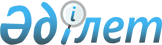 2023-2025 жылдарға арналған Баянауыл ауданының ауылдық округтері және Майқайың кентінің бюджеттері туралыПавлодар облысы Баянауыл аудандық мәслихатының 2022 жылғы 28 желтоқсандағы № 170/24 шешімі.
      Ескерту. 01.01.2023 бастап қолданысқа енгізіледі - осы шешімнің 2-тармағымен.
      Қазақстан Республикасы Бюджет кодексінің 75-бабының 2-тармағына, Қазақстан Республикасының "Қазақстан Республикасындағы жергілікті мемлекеттік басқару және өзін-өзі басқару туралы" Заңының 6-бабы 1-тармағының 1) тармақшасына, Қазақстан Республикасының "Агроөнеркәсіптік кешенді және ауылдық аумақтарды дамыту туралы" Заңы 18-бабының 4-тармағынасәйкес, Баянауыл аудандық мәслихаты ШЕШТІ:
      1. 2023-2025 жылдарға арналған Баянауыл ауылдық округінің бюджеті тиісінше 1, 2, 3 – қосымшаларға сәйкес, соның ішінде 2023 жылға келесі көлемдерде бекітілсін:
      1) кірістер – 425865,3 мың теңге, соның ішінде:
      салықтық түсімдер – 62453 мың теңге;
      салықтық емес түсімдер – 112 мың теңге;
      негізгі капиталды сатудан түсетін түсімдер – 7977 мың теңге;
      трансферттер түсімі – 355323,3 мың теңге;
      2) шығындар – 434629,4 мың теңге;
      3) таза бюджеттік кредиттеу – нөлге тең;
      4) қаржы активтерімен операциялар бойынша сальдо – нөлге тең;
      5) бюджет тапшылығы (профициті) – -8764,1 мың теңге;
      6) бюджет тапшылығын қаржыландыру (профицитін пайдалану) – 8764,1 мың теңге.
      Ескерту. 1-тармақ жаңа редакцияда - Павлодар облысы Баянауыл аудандық мәслихатының 21.12.2023 № 87/12 (01.01.2023 бастап қолданысқа енгізіледі) шешімімен.


      2. 2023-2025 жылдарға арналған Ақсаң ауылдық округінің бюджеті тиісінше 4, 5, 6 – қосымшаларға сәйкес, соның ішінде 2023 жылға келесі көлемдерде бекітілсін:
      1) кірістер – 137553,5 мың теңге, соның ішінде:
      салықтық түсімдер – 1738 мың теңге;
      салықтық емес түсімдер – нөлге тең;
      негізгі капиталды сатудан түсетін түсімдер – 45 мың теңге;
      трансферттер түсімі – 135770,5 мың теңге;
      2) шығындар – 138062,5 мың теңге;
      3) таза бюджеттік кредиттеу – нөлге тең;
      4) қаржы активтерімен операциялар бойынша сальдо – нөлге тең;
      5) бюджет тапшылығы (профициті) – -509 мың теңге;
      6)бюджет тапшылығын қаржыландыру (профицитін пайдалану) – 509 мың теңге.
      Ескерту. 2-тармақ жаңа редакцияда - Павлодар облысы Баянауыл аудандық мәслихатының 14.12.2023 № 82/11 (01.01.2023 бастап қолданысқа енгізіледі) шешімімен.


      3. 2023-2025 жылдарға арналған Бірлік ауылдық округінің бюджеті тиісінше 10, 11, 12 – қосымшаларға сәйкес, соның ішінде 2023 жылға келесі көлемдерде бекітілсін:
      1) кірістер – 41982 мың теңге, соның ішінде:
      салықтық түсімдер – 2225 мың теңге;
      салықтық емес түсімдер – нөлге тең;
      негізгі капиталды сатудан түсетін түсімдер – нөлге тең;
      трансферттер түсімі – 39757 мың теңге;
      2) шығындар – 42625 мың теңге;
      3) таза бюджеттік кредиттеу – нөлге тең;
      4) қаржы активтерімен операциялар бойынша сальдо – нөлге тең;
      5) бюджет тапшылығы (профициті) – -643 мың теңге;
      6) бюджет тапшылығын қаржыландыру (профицитін пайдалану) – 643 мың теңге.
      Ескерту. 3-тармақ жаңа редакцияда - Павлодар облысы Баянауыл аудандық мәслихатының 14.12.2023 № 82/11 (01.01.2023 бастап қолданысқа енгізіледі) шешімімен.


      4. 2023-2025 жылдарға арналған Жаңажол ауылдық округінің бюджеті тиісінше 10, 11, 12 – қосымшаларға сәйкес, соның ішінде 2023 жылға келесі көлемдерде бекітілсін:
      1) кірістер – 56225 мың теңге, соның ішінде:
      салықтық түсімдер – 2332 мың теңге;
      салықтық емес түсімдер – нөлге тең;
      негізгі капиталды сатудан түсетін түсімдер – 746 мың теңге;
      трансферттер түсімі – 53147 мың теңге;
      2) шығындар – 56832 мың теңге;
      3) таза бюджеттік кредиттеу – нөлге тең;
      4) қаржы активтерімен операциялар бойынша сальдо – нөлге тең;
      5) бюджет тапшылығы (профициті) – -607 мың теңге;
      6) бюджет тапшылығын қаржыландыру (профицитін пайдалану) – 607 мың теңге.
      Ескерту. 4-тармақ жаңа редакцияда - Павлодар облысы Баянауыл аудандық мәслихатының 14.12.2023 № 82/11 (01.01.2023 бастап қолданысқа енгізіледі) шешімімен.


      5. 2023-2025 жылдарға арналған Жаңатілек ауылдық округінің бюджеті тиісінше 13, 14, 15 – қосымшаларға сәйкес, соның ішінде 2023 жылға келесі көлемдерде бекітілсін:
      1) кірістер – 45685 мың теңге, соның ішінде:
      салықтық түсімдер – 1865 мың теңге;
      салықтық емес түсімдер – нөлге тең;
      негізгі капиталды сатудан түсетін түсімдер – нөлге тең;
      трансферттер түсімі – 43820 мың теңге;
      2) шығындар – 45791 мың теңге;
      3) таза бюджеттік кредиттеу – нөлге тең;
      4) қаржы активтерімен операциялар бойынша сальдо – нөлге тең;
      5) бюджет тапшылығы (профициті) – -106 мың теңге;
      6) бюджет тапшылығын қаржыландыру (профицитін пайдалану) – 106 мың теңге.
      Ескерту. 5-тармақ жаңа редакцияда - Павлодар облысы Баянауыл аудандық мәслихатының 14.12.2023 № 82/11 (01.01.2023 бастап қолданысқа енгізіледі) шешімімен.


      6. 2023-2025 жылдарға арналған Қаратомар ауылдық округінің бюджеті тиісінше 16, 17, 18 – қосымшаларға сәйкес, соның ішінде 2023 жылға келесі көлемдерде бекітілсін:
      1) кірістер – 40261,5 мың теңге, соның ішінде:
      салықтық түсімдер – 1368 мың теңге;
      салықтық емес түсімдер – нөлге тең;
      негізгі капиталды сатудан түсетін түсімдер – нөлге тең;
      трансферттер түсімі– 38893.5 мың теңге;
      2) шығындар – 40261,5 мың теңге;
      3) таза бюджеттік кредиттеу – нөлге тең;
      4) қаржы активтерімен операциялар бойынша сальдо – нөлге тең;
      5) бюджет тапшылығы (профициті) – нөлге тең;
      6) бюджет тапшылығын қаржыландыру (профицитін пайдалану) – нөлге тең.
      Ескерту. 6-тармақ жаңа редакцияда - Павлодар облысы Баянауыл аудандық мәслихатының 14.12.2023 № 82/11 (01.01.2023 бастап қолданысқа енгізіледі) шешімімен


      7. 2023-2025 жылдарға арналған Күркелі ауылдық округінің бюджеті тиісінше 19, 20, 21 – қосымшаларға сәйкес, соның ішінде 2023 жылға келесі көлемдерде бекітілсін:
      1) кірістер – 54385 мың теңге, соның ішінде:
      салықтық түсімдер – 2138 мың теңге;
      салықтық емес түсімдер – нөлге тең;
      негізгі капиталды сатудан түсетін түсімдер – 506 мың теңге;
      трансферттер түсімі – 51741 мың теңге;
      2) шығындар – 54471 мың теңге;
      3) таза бюджеттік кредиттеу – нөлге тең;
      4) қаржы активтерімен операциялар бойынша сальдо – нөлге тең;
      5) бюджет тапшылығы (профициті) – -86 мың теңге;
      6) бюджет тапшылығын қаржыландыру (профицитін пайдалану) – 86 мың теңге.
      Ескерту. 7-тармақ жаңа редакцияда - Павлодар облысы Баянауыл аудандық мәслихатының 14.12.2023 № 82/11 (01.01.2023 бастап қолданысқа енгізіледі) шешімімен.


      8. 2023-2025 жылдарға арналған Құндыкөл ауылдық округінің бюджеті тиісінше 22, 23, 24 – қосымшаларға сәйкес, соның ішінде 2023 жылға келесі көлемдерде бекітілсін:
      1) кірістер – 43732 мың теңге, соның ішінде:
      салықтық түсімдер – 1990 мың теңге;
      салықтық емес түсімдер – нөлге тең;
      негізгі капиталды сатудан түсетін түсімдер – 43 мың теңге;
      трансферттер түсімі – 41699 мың теңге;
      2) шығындар – 43816 мың теңге;
      3) таза бюджеттік кредиттеу – нөлге тең;
      4) қаржы активтерімен операциялар бойынша сальдо – нөлге тең;
      5) бюджет тапшылығы (профициті) – -84 мың теңге;
      6) бюджет тапшылығын қаржыландыру (профицитін пайдалану) – 84 мың теңге.
      Ескерту. 8-тармақ жаңа редакцияда - Павлодар облысы Баянауыл аудандық мәслихатының 14.12.2023 № 82/11 (01.01.2023 бастап қолданысқа енгізіледі) шешімімен.


      9. 2023-2025 жылдарға арналған Қызылтау ауылдық округінің бюджеті тиісінше 25, 26, 27 – қосымшаларға сәйкес, соның ішінде 2023 жылға келесі көлемдерде бекітілсін:
      1) кірістер – 47673 мың теңге, соның ішінде:
      салықтық түсімдер – 5979 мың теңге;
      салықтық емес түсімдер – нөлге тең;
      негізгі капиталды сатудан түсетін түсімдер – нөлге тең;
      трансферттер түсімі – 41694 мың теңге;
      2) шығындар – 48997 мың теңге;
      3) таза бюджеттік кредиттеу – нөлге тең;
      4) қаржы активтерімен операциялар бойынша сальдо – нөлге тең;
      5) бюджет тапшылығы (профициті) – -1324 мың теңге;
      6) бюджет тапшылығын қаржыландыру (профицитін пайдалану) – 1324 мың теңге.
      Ескерту. 9-тармақ жаңа редакцияда - Павлодар облысы Баянауыл аудандық мәслихатының 14.12.2023 № 82/11 (01.01.2023 бастап қолданысқа енгізіледі) шешімімен.


      10. 2023-2025 жылдарға арналған Сәтбаев ауылдық округінің бюджеті тиісінше 28, 29, 30 – қосымшаларға сәйкес, соның ішінде 2023 жылға келесі көлемдерде бекітілсін:
      1) кірістер – 193106 мың теңге, соның ішінде:
      салықтық түсімдер – 2538 мың теңге;
      салықтық емес түсімдер – нөлге тең;
      негізгі капиталды сатудан түсетін түсімдер – нөлге тең;
      трансферттер түсімі – 190568 мың теңге;
      2) шығындар – 193106 мың теңге;
      3) таза бюджеттік кредиттеу – нөлге тең;
      4) қаржы активтерімен операциялар бойынша сальдо – нөлге тең;
      5) бюджет тапшылығы (профициті) – нөлге тең;
      6) бюджет тапшылығын қаржыландыру (профицитін пайдалану) – нөлге тең.
      Ескерту. 10-тармақ жаңа редакцияда - Павлодар облысы Баянауыл аудандық мәслихатының 14.12.2023 № 82/11 (01.01.2023 бастап қолданысқа енгізіледі) шешімімен


      11. 2023-2025 жылдарға арналған Торайғыр ауылдық округінің бюджеті тиісінше 31, 32, 33 – қосымшаларға сәйкес, соның ішінде 2023 жылға келесі көлемдерде бекітілсін:
      1) кірістер – 57390,9 мың теңге, соның ішінде:
      салықтық түсімдер – 2284 мың теңге;
      салықтық емес түсімдер – нөлге тең;
      негізгі капиталды сатудан түсетін түсімдер – 393 мың теңге;
      трансферттер түсімі – 54713,9 мың теңге;
      2) шығындар – 58177,9 мың теңге;
      3) таза бюджеттік кредиттеу – нөлге тең;
      4) қаржы активтерімен операциялар бойынша сальдо – нөлге тең;
      5) бюджет тапшылығы (профициті) – -787 мың теңге;
      6) бюджет тапшылығын қаржыландыру (профицитін пайдалану) – 787 мың теңге.
      Ескерту. 11-тармақ жаңа редакцияда - Павлодар облысы Баянауыл аудандық мәслихатының 14.12.2023 № 82/11 (01.01.2023 бастап қолданысқа енгізіледі) шешімімен.


      12. 2023-2025 жылдарға арналған Ұзынбұлақ ауылдық округінің бюджеті тиісінше 34, 35, 36 – қосымшаларға сәйкес, соның ішінде 2023 жылға келесі көлемдерде бекітілсін:
      1) кірістер – 44050,5 мың теңге, соның ішінде:
      салықтық түсімдер – 3074 мың теңге;
      салықтық емес түсімдер –нөлге тең;
      негізгі капиталды сатудан түсетін түсімдер – 524 мың теңге;
      трансферттер түсімі – 40452,5 мың теңге;
      2) шығындар – 45197,5 мың теңге;
      3) таза бюджеттік кредиттеу – нөлге тең;
      4) қаржы активтерімен операциялар бойынша сальдо – нөлге тең;
      5) бюджет тапшылығы (профициті) – -1147 мың теңге;
      6) бюджет тапшылығын қаржыландыру (профицитін пайдалану) – 1147 мың теңге.
      Ескерту. 12-тармақ жаңа редакцияда - Павлодар облысы Баянауыл аудандық мәслихатының 14.12.2023 № 82/11 (01.01.2023 бастап қолданысқа енгізіледі) шешімімен.


      13. 2023-2025 жылдарға арналған Майқайың кентінің бюджеті тиісінше 37, 38, 39 – қосымшаларға сәйкес, соның ішінде 2023 жылға келесі көлемдерде бекітілсін:
      1) кірістер – 557432 мың теңге, соның ішінде:
      салықтық түсімдер – 103409 мың теңге;
      салықтық емес түсімдер – 2921 мың теңге;
      негізгі капиталды сатудан түсетін түсімдер – 55 мың теңге;
      трансферттер түсімі – 451047 мың теңге;
      2) шығындар – 582297,7 мың теңге;
      3) таза бюджеттік кредиттеу – нөлге тең;
      4) қаржы активтерімен операциялар бойынша сальдо – нөлге тең;
      5) бюджет тапшылығы (профициті) – -24865,7 мың теңге;
      6) бюджет тапшылығын қаржыландыру (профицитін пайдалану) – 24865,7 мың теңге.
      Ескерту. 13-тармақ жаңа редакцияда - Павлодар облысы Баянауыл аудандық мәслихатының 14.12.2023 № 82/11 (01.01.2023 бастап қолданысқа енгізіледі) шешімімен.


      2. Осы шешім 2023 жылғы 1 қаңтардан бастап қолданысқа енгізіледі. 2023 жылға арналған Баянауыл ауылдық округінің бюджеті (өзгерістермен)
      Ескерту. 1-қосымша жаңа редакцияда - Павлодар облысы Баянауыл аудандық мәслихатының 21.12.2023 № 87/12 (01.01.2023 бастап қолданысқа енгізіледі) шешімімен. 2024 жылға арналған Баянауыл ауылдық округінің бюджеті 2025 жылға арналған Баянауыл ауылдық округінің бюджеті 2023 жылға арналған Ақсан ауылдық округінің бюджеті (өзгерістермен)
      Ескерту. 4-қосымша жаңа редакцияда - Павлодар облысы Баянауыл аудандық мәслихатының 14.12.2023 № 82/11 (01.01.2023 бастап қолданысқа енгізіледі) шешімімен. 2024 жылға арналған Ақсан ауылдық округінің бюджеті 2025 жылға арналған Ақсан ауылдық округінің бюджеті
      2023 жылға арналған Бірлік ауылдық округінің бюджеті (өзгерістермен)
      Ескерту. 7-қосымша жаңа редакцияда - Павлодар облысы Баянауыл аудандық мәслихатының 14.12.2023 № 82/11 (01.01.2023 бастап қолданысқа енгізіледі) шешімімен. 2024 жылға арналған Бірлік ауылдық округінің бюджеті 2025 жылға арналған Бірлік ауылдық округінің бюджеті 2023 жылға арналған Жанажол ауылдық округінің бюджеті (өзгерістермен)
      Ескерту. 10-қосымша жаңа редакцияда - Павлодар облысы Баянауыл аудандық мәслихатының 14.12.2023 № 82/11 (01.01.2023 бастап қолданысқа енгізіледі) шешімімен. 2024 жылға арналған Жанажол ауылдық округінің бюджеті 2025 жылға арналған Жанажол ауылдық округінің бюджеті 2023 жылға арналған Жанатілек ауылдық округінің бюджеті (өзгерістермен)
      Ескерту. 13-қосымша жаңа редакцияда - Павлодар облысы Баянауыл аудандық мәслихатының 14.12.2023 № 82/11 (01.01.2023 бастап қолданысқа енгізіледі) шешімімен. 2024 жылға арналған Жанатілек ауылдық округінің бюджеті 2025 жылға арналған Жанатілек ауылдық округінің бюджеті 2023 жылға арналған Қаратомар ауылдық округінің бюджеті (өзгерістермен)
      Ескерту. 16-қосымша жаңа редакцияда - Павлодар облысы Баянауыл аудандық мәслихатының 14.12.2023 № 82/11 (01.01.2023 бастап қолданысқа енгізіледі) шешімімен. 2024 жылға арналған Қаратомар ауылдық округінің бюджеті 2025 жылға арналған Қаратомар ауылдық округінің бюджеті 2023 жылға арналған Күркелі ауылдық округінің бюджеті (өзгерістермен)
      Ескерту. 19-қосымша жаңа редакцияда - Павлодар облысы Баянауыл аудандық мәслихатының 14.12.2023 № 82/11 (01.01.2023 бастап қолданысқа енгізіледі) шешімімен. 2024 жылға арналған Күркелі ауылдық округінің бюджеті 2025 жылға арналған Күркелі ауылдық округінің бюджеті 2023 жылға арналған Құндыкөл ауылдық округінің бюджеті (өзгерістермен)
      Ескерту. 22-қосымша жаңа редакцияда - Павлодар облысы Баянауыл аудандық мәслихатының 14.12.2023 № 82/11 (01.01.2023 бастап қолданысқа енгізіледі) шешімімен. 2024 жылға арналған Құндыкөл ауылдық округінің бюджеті 2025 жылға арналған Құндыкөл ауылдық округінің бюджеті 2023 жылға арналған Қызылтау ауылдық округінің бюджеті (өзгерістермен)
      Ескерту. 25-қосымша жаңа редакцияда - Павлодар облысы Баянауыл аудандық мәслихатының 14.12.2023 № 82/11 (01.01.2023 бастап қолданысқа енгізіледі) шешімімен. 2024 жылға арналған Қызылтау ауылдық округінің бюджеті 2025 жылға арналған Қызылтау ауылдық округінің бюджеті 2023 жылға арналған Сәтбаев ауылдық округінің бюджеті (өзгерістермен)
      Ескерту. 28-қосымша жаңа редакцияда - Павлодар облысы Баянауыл аудандық мәслихатының 14.12.2023 № 82/11 (01.01.2023 бастап қолданысқа енгізіледі) шешімімен. 2024 жылға арналған Сәтбаев ауылдық округінің бюджеті 2025 жылға арналған Сәтбаев ауылдық округінің бюджеті 2023 жылға арналған Торайғыр ауылдық округінің бюджеті (өзгерістермен)
      Ескерту. 31-қосымша жаңа редакцияда - Павлодар облысы Баянауыл аудандық мәслихатының 14.12.2023 № 82/11 (01.01.2023 бастап қолданысқа енгізіледі) шешімімен. 2024 жылға арналған Торайғыр ауылдық округінің бюджеті 2025 жылға арналған Торайғыр ауылдық округінің бюджеті 2023 жылға арналған Ұзынбұлақ ауылдық округінің бюджеті (өзгерістермен)
      Ескерту. 34-қосымша жаңа редакцияда - Павлодар облысы Баянауыл аудандық мәслихатының 14.12.2023 № 82/11 (01.01.2023 бастап қолданысқа енгізіледі) шешімімен. 2024 жылға арналған Ұзынбұлақ ауылдық округінің бюджеті 2025 жылға арналған Ұзынбұлақ ауылдық округінің бюджеті 2023 жылға арналған Майқайын кенті бюджеті (өзгерістермен)
      Ескерту. 37-қосымша жаңа редакцияда - Павлодар облысы Баянауыл аудандық мәслихатының 14.12.2023 № 82/11 (01.01.2023 бастап қолданысқа енгізіледі) шешімімен. 2024 жылға арналған Майқайын кенті бюджеті 2025 жылға арналған Майқайын кенті бюджеті
					© 2012. Қазақстан Республикасы Әділет министрлігінің «Қазақстан Республикасының Заңнама және құқықтық ақпарат институты» ШЖҚ РМК
				
      Баянауыл аудандық мәслихатының хатшысы 

Т. Қасен
Баянауыл аудандық
мәслихатының 2022 жылғы
28 желтоқсандағы
№ 170/24 шешіміне
1-қосымша
Санаты
Санаты
Санаты
Санаты
Сомасы (мың теңге)
Сыныбы
Сыныбы
Сыныбы
Сомасы (мың теңге)
Кіші сыныбы
Кіші сыныбы
Сомасы (мың теңге)
Атауы
Сомасы (мың теңге)
1
2
3
4
5
1. Кірістер
425865,3
1
Салықтық түсімдер
62453
01
Табыс салығы
39784
2
Жеке табыс салығы
39784
04
Меншiкке салынатын салықтар
21872
1
Мүлiкке салынатын салықтар
281
3
Жер салығы
325
4
Көлiк құралдарына салынатын салық
21266
05
Тауарларға, жұмыстарға және қызметтерге салынатын iшкi салықтар
797
3
Табиғи және басқа да ресурстарды пайдаланғаны үшiн түсетiн түсiмдер
507
4
Кәсіпкерлік және кәсіби қызметті жүргізгені үшін алынатын алымдар
290
2
Салықтық емес түсiмдер
112
01
Мемлекеттік меншіктен түсетін кірістер
112
5
Мемлекет меншігіндегі мүлікті жалға беруден түсетін кірістер
112
3
Негізгі капиталды сатудан түсетін түсімдер
7977
03
Жерді және материалдық емес активтерді сату
7977
1
Жерді сату
7977
4
Трансферттердің түсімдері
355323,3
02
Мемлекеттiк басқарудың жоғары тұрған органдарынан түсетiн трансферттер
355323,3
3
Аудандардың (облыстық маңызы бар қаланың) бюджетінен трансферттер
355323,3
Функционалдық топ
Функционалдық топ
Функционалдық топ
Функционалдық топ
Функционалдық топ
Функционалдық топ
Кіші функция
Кіші функция
Кіші функция
Кіші функция
Кіші функция
Бюджеттік бағдарламалардың әкімшісі
Бюджеттік бағдарламалардың әкімшісі
Бюджеттік бағдарламалардың әкімшісі
Бюджеттік бағдарламалардың әкімшісі
Бағдарлама
Бағдарлама
Бағдарлама
Атауы
Сомасы 
(мың теңге)
1
2
3
4
5
6
2. Шығындар
434629,4
01
Жалпы сипаттағы мемлекеттiк қызметтер 
81401
1
Мемлекеттiк басқарудың жалпы функцияларын орындайтын өкiлдi, атқарушы және басқа органдар
81401
124
Аудандық маңызы бар қала, ауыл, кент, ауылдық округ әкімінің аппараты
81401
001
Аудандық маңызы бар қала, ауыл, кент, ауылдық округ әкімінің қызметін қамтамасыз ету жөніндегі қызметтер
78310
022
Мемлекеттік органның күрделі шығыстары
3091
07
Тұрғын үй-коммуналдық шаруашылық
111553,7
3
Елді-мекендерді көркейту
111553,7
124
Аудандық маңызы бар қала, ауыл, кент, ауылдық округ әкімінің аппараты
111553,7
007
Аудандық маңызы бар қаланың, ауылдың, кенттің, ауылдық округтің мемлекеттік тұрғын үй қорының сақталуын ұйымдастыру
1339
008
Елді мекендердегі көшелерді жарықтандыру
59579
009
Елді мекендердің санитариясын қамтамасыз ету
5008
011
Елді мекендерді абаттандыру мен көгалдандыру
45627,7
08
Мәдениет, спорт, туризм және ақпараттық кеңістiк
830
2
Спорт
830
124
Аудандық маңызы бар қала, ауыл, кент, ауылдық округ әкімінің аппараты
830
028
Жергілікті деңгейде дене шынықтыру-сауықтыру және спорттық іс-шараларды өткізу
830
12
Көлiк және коммуникация
240841,6
1
Автомобиль көлiгi
240841,6
124
Аудандық маңызы бар қала, ауыл, кент, ауылдық округ әкімінің аппараты
240841,6
013
Аудандық маңызы бар қалаларда, ауылдарда, кенттерде, ауылдық округтерде автомобиль жолдарының жұмыс істеуін қамтамасыз ету
43756
045
Аудандық маңызы бар қалаларда, ауылдарда, кенттерде, ауылдық округтерде автомобиль жолдарын күрделі және орташа жөндеу
197085,6
15
Трансферттер
3,1
1
Трансферттер
3,1
124
Аудандық маңызы бар қала, ауыл, кент, ауылдық округ әкімінің аппараты
3,1
048
Пайдаланылмаған (толық пайдаланылмаған) нысаналы трансферттерді қайтару
3,1
3. Таза бюджеттік кредиттеу
0
4. Қаржы активтерімен операциялар бойынша сальдо
0
5. Бюджет тапшылығы (профициті)
-8764,1
6. Бюджет тапшылығын қаржыландыру (профицитін пайдалану)
8764,1Баянауыл аудандық
мәслихатының 2022 жылғы
28 желтоқсандағы
№ 170/24 шешіміне
2-қосымша
Санаты
Санаты
Санаты
Санаты
Сомасы (мың теңге)
Сыныбы
Сыныбы
Сыныбы
Сомасы (мың теңге)
Кіші сыныбы
Кіші сыныбы
Сомасы (мың теңге)
Атауы
Сомасы (мың теңге)
1
2
3
4
5
1. Кірістер
160598
1
Салықтық түсімдер
38737
01
Табыс салығы
14784
2
Жеке табыс салығы
14784
04
Меншiкке салынатын салықтар
22845
1
Мүлiкке салынатын салықтар
295
3
Жер салығы
167
4
Көлiк құралдарына салынатын салық
22383
05
Тауарларға, жұмыстарға және қызметтерге салынатын iшкi салықтар
1108
3
Табиғи және басқа да ресурстарды пайдаланғаны үшiн түсетiн түсiмдер
1108
2
Салықтық емес түсiмдер
118
01
Мемлекеттік меншіктен түсетін кірістер
118
5
Мемлекет меншігіндегі мүлікті жалға беруден түсетін кірістер
118
3
Негізгі капиталды сатудан түсетін түсімдер
0
4
Трансферттердің түсімдері
121743
02
Мемлекеттiк басқарудың жоғары тұрған органдарынан түсетiн трансферттер
121743
3
Аудандардың (облыстық маңызы бар қаланың) бюджетінен трансферттер
121743
Функционалдық топ
Функционалдық топ
Функционалдық топ
Функционалдық топ
Функционалдық топ
Функционалдық топ
Кіші функция
Кіші функция
Кіші функция
Кіші функция
Кіші функция
Бюджеттік бағдарламалардың әкімшісі
Бюджеттік бағдарламалардың әкімшісі
Бюджеттік бағдарламалардың әкімшісі
Бюджеттік бағдарламалардың әкімшісі
Бағдарлама
Бағдарлама
Бағдарлама
Атауы
Сомасы 
Атауы
(мың теңге)
1
2
3
4
5
6
2. Шығындар
160598
01
Жалпы сипаттағы мемлекеттiк қызметтер 
69786
1
Мемлекеттiк басқарудың жалпы функцияларын орындайтын өкiлдi, атқарушы және басқа органдар
69786
124
Аудандық маңызы бар қала, ауыл, кент, ауылдық округ әкімінің аппараты
69786
001
Аудандық маңызы бар қала, ауыл, кент, ауылдық округ әкімінің қызметін қамтамасыз ету жөніндегі қызметтер
69786
07
Тұрғын үй-коммуналдық шаруашылық
76912
3
Елді-мекендерді көркейту
76912
124
Аудандық маңызы бар қала, ауыл, кент, ауылдық округ әкімінің аппараты
76912
008
Елді мекендердегі көшелерді жарықтандыру
47025
009
Елді мекендердің санитариясын қамтамасыз ету
11446
011
Елді мекендерді абаттандыру мен көгалдандыру
18441
08
Мәдениет, спорт, туризм және ақпараттық кеңістiк
665
2
Спорт
665
124
Аудандық маңызы бар қала, ауыл, кент, ауылдық округ әкімінің аппараты
665
028
Жергілікті деңгейде дене шынықтыру-сауықтыру және спорттық іс-шараларды өткізу
665
12
Көлiк және коммуникация
13235
1
Автомобиль көлiгi
13235
124
Аудандық маңызы бар қала, ауыл, кент, ауылдық округ әкімінің аппараты
13235
013
Аудандық маңызы бар қалаларда, ауылдарда, кенттерде, ауылдық округтерде автомобиль жолдарының жұмыс істеуін қамтамасыз ету
13235
15
Трансферттер
0
1
Трансферттер
0
124
Аудандық маңызы бар қала, ауыл, кент, ауылдық округ әкімінің аппараты
0
048
Пайдаланылмаған (толық пайдаланылмаған) нысаналы трансферттерді қайтару
0
3. Таза бюджеттік кредиттеу
0
4. Қаржы активтерімен операциялар бойынша сальдо
0
5. Бюджет тапшылығы (профициті)
0
6. Бюджет тапшылығын қаржыландыру (профицитін пайдалану)
0Баянауыл аудандық
мәслихатының 2022 жылғы
28 желтоқсандағы
№ 170/24 шешіміне
3-қосымша
Санаты
Санаты
Санаты
Санаты
Сомасы (мың теңге)
Сыныбы
Сыныбы
Сыныбы
Сомасы (мың теңге)
Кіші сыныбы
Кіші сыныбы
Сомасы (мың теңге)
Атауы
Сомасы (мың теңге)
1
2
3
4
5
1. Кірістер
169824
1
Салықтық түсімдер
40296
01
Табыс салығы
15375
2
Жеке табыс салығы
15375
04
Меншiкке салынатын салықтар
23769
1
Мүлiкке салынатын салықтар
307
3
Жер салығы
174
4
Көлiк құралдарына салынатын салық
23288
05
Тауарларға, жұмыстарға және қызметтерге салынатын iшкi салықтар
1152
3
Табиғи және басқа да ресурстарды пайдаланғаны үшiн түсетiн түсiмдер
1152
2
Салықтық емес түсiмдер
123
01
Мемлекеттік меншіктен түсетін кірістер
123
5
Мемлекет меншігіндегі мүлікті жалға беруден түсетін кірістер
123
3
Негізгі капиталды сатудан түсетін түсімдер
0
4
Трансферттердің түсімдері
129405
02
Мемлекеттiк басқарудың жоғары тұрған органдарынан түсетiн трансферттер
129405
3
Аудандардың (облыстық маңызы бар қаланың) бюджетінен трансферттер
129405
Функционалдық топ
Функционалдық топ
Функционалдық топ
Функционалдық топ
Функционалдық топ
Функционалдық топ
Кіші функция
Кіші функция
Кіші функция
Кіші функция
Кіші функция
Бюджеттік бағдарламалардың әкімшісі
Бюджеттік бағдарламалардың әкімшісі
Бюджеттік бағдарламалардың әкімшісі
Бюджеттік бағдарламалардың әкімшісі
Бағдарлама
Бағдарлама
Бағдарлама
Атауы
Сомасы 
Атауы
(мың теңге)
1
2
3
4
5
6
2. Шығындар
169824
01
Жалпы сипаттағы мемлекеттiк қызметтер 
75720
1
Мемлекеттiк басқарудың жалпы функцияларын орындайтын өкiлдi, атқарушы және басқа органдар
75720
124
Аудандық маңызы бар қала, ауыл, кент, ауылдық округ әкімінің аппараты
75720
001
Аудандық маңызы бар қала, ауыл, кент, ауылдық округ әкімінің қызметін қамтамасыз ету жөніндегі қызметтер
75720
07
Тұрғын үй-коммуналдық шаруашылық
79718
3
Елді-мекендерді көркейту
79718
124
Аудандық маңызы бар қала, ауыл, кент, ауылдық округ әкімінің аппараты
79718
008
Елді мекендердегі көшелерді жарықтандыру
48671
009
Елді мекендердің санитариясын қамтамасыз ету
11961
011
Елді мекендерді абаттандыру мен көгалдандыру
19086
08
Мәдениет, спорт, туризм және ақпараттық кеңістiк
688
2
Спорт
688
124
Аудандық маңызы бар қала, ауыл, кент, ауылдық округ әкімінің аппараты
688
028
Жергілікті деңгейде дене шынықтыру-сауықтыру және спорттық іс-шараларды өткізу
688
12
Көлiк және коммуникация
13698
1
Автомобиль көлiгi
13698
124
Аудандық маңызы бар қала, ауыл, кент, ауылдық округ әкімінің аппараты
13698
013
Аудандық маңызы бар қалаларда, ауылдарда, кенттерде, ауылдық округтерде автомобиль жолдарының жұмыс істеуін қамтамасыз ету
13698
3. Таза бюджеттік кредиттеу
0
4. Қаржы активтерімен операциялар бойынша сальдо
0
5. Бюджет тапшылығы (профициті)
0
6. Бюджет тапшылығын қаржыландыру (профицитін пайдалану)
0Баянауыл аудандық
мәслихатының 2022 жылғы
28 желтоқсандағы
№ 170/24 шешіміне
4-қосымша
Санаты
Санаты
Санаты
Санаты
Сомасы (мың теңге)
Сыныбы
Сыныбы
Сыныбы
Сомасы (мың теңге)
Кіші сыныбы
Кіші сыныбы
Сомасы (мың теңге)
Атауы
Сомасы (мың теңге)
1
2
3
4
5
1. Кірістер
137553,5
1
Салықтық түсімдер
1738
01
Табыс салығы 
222
2
Жеке табыс салығы
222
04
Меншiкке салынатын салықтар
1656
1
Мүлiкке салынатын салықтар 
42
4
Көлiк құралдарына салынатын салық 
1334
5
Бірыңғай жер салығы
120
05
Тауарларға, жұмыстарға және қызметтерге салынатын iшкi салықтар 
20
3
Табиғи және басқа да ресурстарды пайдаланғаны үшiн түсетiн түсiмдер
20
2
Салықтық емес түсiмдер
0
3
Негізгі капиталды сатудан түсетін түсімдер
45
03
Жердi және материалдық емес активтердi сату
45
1
Жерді сату
45
4
Трансферттердің түсімдері
135770,5
01
Төмен тұрған мемлекеттiк басқару органдарынан трансферттер 
2
3
Аудандық маңызы бар қалалардың, ауылдардың, кенттердің, ауылдық округтардың бюджеттерінен трансферттер
2
02
Мемлекеттiк басқарудың жоғары тұрған органдарынан түсетiн трансферттер
135768,5
3
Аудандардың (облыстық маңызы бар қаланың) бюджетінен трансферттер
135768,5
Функционалдық топ
Функционалдық топ
Функционалдық топ
Функционалдық топ
Функционалдық топ
Функционалдық топ
Кіші функция
Кіші функция
Кіші функция
Кіші функция
Кіші функция
Бюджеттік бағдарламалардың әкімшісі
Бюджеттік бағдарламалардың әкімшісі
Бюджеттік бағдарламалардың әкімшісі
Бюджеттік бағдарламалардың әкімшісі
Бағдарлама
Бағдарлама
Бағдарлама
Атауы
Сомасы 
Атауы
(мың теңге)
1
2
3
4
5
6
2. Шығындар
138062,5
01
Жалпы сипаттағы мемлекеттiк қызметтер
41743
1
Мемлекеттiк басқарудың жалпы функцияларын орындайтын өкiлдi, атқарушы және басқа органдар
41743
124
Аудандық маңызы бар қала, ауыл, кент, ауылдық округ әкімінің аппараты
41743
001
Аудандық маңызы бар қала, ауыл, кент, ауылдық округ әкімінің қызметін қамтамасыз ету жөніндегі қызметтер
41743
07
Тұрғын үй-коммуналдық шаруашылық
5012,5
3
Елді-мекендерді көркейту
5012,5
124
Аудандық маңызы бар қала, ауыл, кент, ауылдық округ әкімінің аппараты
5012,5
008
Елді мекендердегі көшелерді жарықтандыру
1924
009
Елді мекендердің санитариясын қамтамасыз ету
2141,5
011
Елді мекендерді абаттандыру мен көгалдандыру
947
08
Мәдениет, спорт, туризм және ақпараттық кеңістiк
95
2
Спорт
95
124
Аудандық маңызы бар қала, ауыл, кент, ауылдық округ әкімінің аппараты
95
028
Жергілікті деңгейде дене шынықтыру-сауықтыру және спорттық іс-шараларды өткізу
95
12
Көлiк және коммуникация
2317
1
Автомобиль көлiгi
2317
124
Аудандық маңызы бар қала, ауыл, кент, ауылдық округ әкімінің аппараты
2317
013
Аудандық маңызы бар қалаларда, ауылдарда, кенттерде, ауылдық округтерде автомобиль жолдарының жұмыс істеуін қамтамасыз ету
1800
045
Аудандық маңызы бар қалаларда, ауылдарда, кенттерде, ауылдық округтерде автомобиль жолдарын күрделі және орташа жөндеу
517
13
Басқалар
88893
9
Басқалар
88893
124
Аудандық маңызы бар қала, ауыл, кент, ауылдық округ әкімінің аппараты
88893
057
"Ауыл-Ел бесігі" жобасы шеңберінде ауылдық елді мекендердегі әлеуметтік және инженерлік инфрақұрылым бойынша іс-шараларды іске асыру
88893
15
Трансферттер
2
1
Трансферттер
2
124
Аудандық маңызы бар қала, ауыл, кент, ауылдық округ әкімінің аппараты
2
048
Пайдаланылмаған (толық пайдаланылмаған) нысаналы трансферттерді қайтару
2
3. Таза бюджеттік кредиттеу
0 
4. Қаржы активтерімен операциялар бойынша сальдо
0
5. Бюджет тапшылығы (профициті)
-509
6. Бюджет тапшылығын қаржыландыру (профицитін пайдалану)
509Баянауыл аудандық
мәслихатының 2022 жылғы
28 желтоқсандағы
№ 170/24 шешіміне
5-қосымша
Санаты
Санаты
Санаты
Санаты
Сомасы (мың теңге)
Сыныбы
Сыныбы
Сыныбы
Сомасы (мың теңге)
Кіші сыныбы
Кіші сыныбы
Сомасы (мың теңге)
Атауы
Сомасы (мың теңге)
1
2
3
4
5
1. Кірістер
47294
1
Салықтық түсімдер
1825
01
Табыс салығы 
66
2
Жеке табыс салығы
66
04
Меншiкке салынатын салықтар
1738
1
Мүлiкке салынатын салықтар 
44
4
Көлiк құралдарына салынатын салық 
1537
5
 Бірыңғай жер салығы
157
05
Тауарларға, жұмыстарға және қызметтерге салынатын iшкi салықтар 
21
3
Табиғи және басқа да ресурстарды пайдаланғаны үшiн түсетiн түсiмдер
21
2
Салықтық емес түсiмдер
0
3
Негізгі капиталды сатудан түсетін түсімдер
0
4
Трансферттердің түсімдері
45469
02
Мемлекеттiк басқарудың жоғары тұрған органдарынан түсетiн трансферттер
45469
3
Аудандардың (облыстық маңызы бар қаланың) бюджетінен трансферттер
45469
Функционалдық топ
Функционалдық топ
Функционалдық топ
Функционалдық топ
Функционалдық топ
Функционалдық топ
Кіші функция
Кіші функция
Кіші функция
Кіші функция
Кіші функция
Бюджеттік бағдарламалардың әкімшісі
Бюджеттік бағдарламалардың әкімшісі
Бюджеттік бағдарламалардың әкімшісі
Бюджеттік бағдарламалардың әкімшісі
Бағдарлама
Бағдарлама
Бағдарлама
Атауы
Сомасы 
Атауы
(мың теңге)
1
2
3
4
5
6
2. Шығындар
47294
01
Жалпы сипаттағы мемлекеттiк қызметтер
41371
1
Мемлекеттiк басқарудың жалпы функцияларын орындайтын өкiлдi, атқарушы және басқа органдар
41371
124
Аудандық маңызы бар қала, ауыл, кент, ауылдық округ әкімінің аппараты
41371
001
Аудандық маңызы бар қала, ауыл, кент, ауылдық округ әкімінің қызметін қамтамасыз ету жөніндегі қызметтер
41371
07
Тұрғын үй-коммуналдық шаруашылық
3453
3
Елді-мекендерді көркейту
3453
124
Аудандық маңызы бар қала, ауыл, кент, ауылдық округ әкімінің аппараты
3453
008
Елді мекендердегі көшелерді жарықтандыру
2533
009
Елді мекендердің санитариясын қамтамасыз ету
570
011
Елді мекендерді абаттандыру мен көгалдандыру
350
08
Мәдениет, спорт, туризм және ақпараттық кеңістiк
100
2
Спорт
100
124
Аудандық маңызы бар қала, ауыл, кент, ауылдық округ әкімінің аппараты
100
028
Жергілікті деңгейде дене шынықтыру-сауықтыру және спорттық іс-шараларды өткізу
100
12
Көлiк және коммуникация
2370
1
Автомобиль көлiгi
2370
124
Аудандық маңызы бар қала, ауыл, кент, ауылдық округ әкімінің аппараты
2370
013
Аудандық маңызы бар қалаларда, ауылдарда, кенттерде, ауылдық округтерде автомобиль жолдарының жұмыс істеуін қамтамасыз ету
2370
3. Таза бюджеттік кредиттеу
 0
4. Қаржы активтерімен операциялар бойынша сальдо
0 
5. Бюджет тапшылығы (профициті)
0
6. Бюджет тапшылығын қаржыландыру (профицитін пайдалану)
0Баянауыл аудандық
мәслихатының 2022 жылғы
28 желтоқсандағы
№ 170/24 шешіміне
6-қосымша
Санаты
Санаты
Санаты
Санаты
Сомасы (мың теңге)
Сыныбы
Сыныбы
Сыныбы
Сомасы (мың теңге)
Кіші сыныбы
Кіші сыныбы
Сомасы (мың теңге)
Атауы
Сомасы (мың теңге)
1
2
3
4
5
1. Кірістер
50689
1
Салықтық түсімдер
1899
01
Табыс салығы 
69
2
Жеке табыс салығы
69
04
Меншiкке салынатын салықтар
1808
1
Мүлiкке салынатын салықтар 
46
4
Көлiк құралдарына салынатын салық 
1598
5
 Бірыңғай жер салығы
164
05
Тауарларға, жұмыстарға және қызметтерге салынатын iшкi салықтар 
22
3
Табиғи және басқа да ресурстарды пайдаланғаны үшiн түсетiн түсiмдер
22
2
Салықтық емес түсiмдер
0
3
Негізгі капиталды сатудан түсетін түсімдер
0 
01
Мемлекеттік мекемелерге бекітілген мемлекеттік мүлікті сату
0 
1
Мемлекеттік мекемелерге бекітілген мемлекеттік мүлікті сату
0 
4
Трансферттердің түсімдері
48790
02
Мемлекеттiк басқарудың жоғары тұрған органдарынан түсетiн трансферттер
48790
3
Аудандардың (облыстық маңызы бар қаланың) бюджетінен трансферттер
48790
Функционалдық топ
Функционалдық топ
Функционалдық топ
Функционалдық топ
Функционалдық топ
Функционалдық топ
Кіші функция
Кіші функция
Кіші функция
Кіші функция
Кіші функция
Бюджеттік бағдарламалардың әкімшісі
Бюджеттік бағдарламалардың әкімшісі
Бюджеттік бағдарламалардың әкімшісі
Бюджеттік бағдарламалардың әкімшісі
Бағдарлама
Бағдарлама
Бағдарлама
Атауы
Сомасы 
Атауы
(мың теңге)
1
2
3
4
5
6
2. Шығындар
50689
01
Жалпы сипаттағы мемлекеттiк қызметтер
44558
1
Мемлекеттiк басқарудың жалпы функцияларын орындайтын өкiлдi, атқарушы және басқа органдар
44558
124
Аудандық маңызы бар қала, ауыл, кент, ауылдық округ әкімінің аппараты
44558
001
Аудандық маңызы бар қала, ауыл, кент, ауылдық округ әкімінің қызметін қамтамасыз ету жөніндегі қызметтер
44558
07
Тұрғын үй-коммуналдық шаруашылық
3574
3
Елді-мекендерді көркейту
3574
124
Аудандық маңызы бар қала, ауыл, кент, ауылдық округ әкімінің аппараты
3574
008
Елді мекендердегі көшелерді жарықтандыру
2622
009
Елді мекендердің санитариясын қамтамасыз ету
590
011
Елді мекендерді абаттандыру мен көгалдандыру
362
08
Мәдениет, спорт, туризм және ақпараттық кеңістiк
104
2
Спорт
104
124
Аудандық маңызы бар қала, ауыл, кент, ауылдық округ әкімінің аппараты
104
028
Жергілікті деңгейде дене шынықтыру-сауықтыру және спорттық іс-шараларды өткізу
104
12
Көлiк және коммуникация
2453
1
Автомобиль көлiгi
2453
124
Аудандық маңызы бар қала, ауыл, кент, ауылдық округ әкімінің аппараты
2453
013
Аудандық маңызы бар қалаларда, ауылдарда, кенттерде, ауылдық округтерде автомобиль жолдарының жұмыс істеуін қамтамасыз ету
2453
3. Таза бюджеттік кредиттеу
 0
4. Қаржы активтерімен операциялар бойынша сальдо
0 
5. Бюджет тапшылығы (профициті)
0
6. Бюджет тапшылығын қаржыландыру (профицитін пайдалану)
0Баянауыл аудандық
мәслихатының 2022 жылғы
28 желтоқсандағы
№ 170/24 шешіміне
7-қосымша
Санаты
Санаты
Санаты
Санаты
Сомасы (мың теңге)
Сыныбы
Сыныбы
Сыныбы
Сомасы (мың теңге)
Кіші сыныбы
Кіші сыныбы
Сомасы (мың теңге)
Атауы
Сомасы (мың теңге)
1
2
3
4
5
1. Кірістер
41982
1
Салықтық түсімдер
2225
01
Табыс салығы 
54
2
Жеке табыс салығы
54
04
Меншiкке салынатын салықтар
2171
1
Мүлiкке салынатын салықтар 
53
3
Жер салығы
0
4
Көлiк құралдарына салынатын салық 
1472
5
Бірыңғай жер салығы
200
05
Тауарларға, жұмыстарға және қызметтерге салынатын iшкi салықтар 
446
3
Табиғи және басқа да ресурстарды пайдаланғаны үшiн түсетiн түсiмдер
446
2
Салықтық емес түсiмдер
0
3
Негізгі капиталды сатудан түсетін түсімдер
0
4
Трансферттердің түсімдері
39757
02
Мемлекеттiк басқарудың жоғары тұрған органдарынан түсетiн трансферттер
39757
3
Аудандардың (облыстық маңызы бар қаланың) бюджетінен трансферттер
39757
Функционалдық топ
Функционалдық топ
Функционалдық топ
Функционалдық топ
Функционалдық топ
Функционалдық топ
Кіші функция
Кіші функция
Кіші функция
Кіші функция
Кіші функция
Бюджеттік бағдарламалардың әкімшісі
Бюджеттік бағдарламалардың әкімшісі
Бюджеттік бағдарламалардың әкімшісі
Бюджеттік бағдарламалардың әкімшісі
Бағдарлама
Бағдарлама
Бағдарлама
Атауы
Сомасы 
Атауы
(мың теңге)
1
2
3
4
5
6
2. Шығындар
42625
01
Жалпы сипаттағы мемлекеттiк қызметтер 
39423
1
Мемлекеттiк басқарудың жалпы функцияларын орындайтын өкiлдi, атқарушы және басқа органдар
39423
124
Аудандық маңызы бар қала, ауыл, кент, ауылдық округ әкімінің аппараты
39423
001
Аудандық маңызы бар қала, ауыл, кент, ауылдық округ әкімінің қызметін қамтамасыз ету жөніндегі қызметтер
39423
07
Тұрғын үй-коммуналдық шаруашылық
2433
3
Елді-мекендерді көркейту
2433
124
Аудандық маңызы бар қала, ауыл, кент, ауылдық округ әкімінің аппараты
2433
008
Елді мекендердегі көшелерді жарықтандыру
1031
009
Елді мекендердің санитариясын қамтамасыз ету
540
011
Елді мекендерді абаттандыру мен көгалдандыру
862
08
Мәдениет, спорт, туризм және ақпараттық кеңістiк
95
2
Спорт
95
124
Аудандық маңызы бар қала, ауыл, кент, ауылдық округ әкімінің аппараты
95
028
Жергілікті деңгейде дене шынықтыру-сауықтыру және спорттық іс-шараларды өткізу
95
12
Көлiк және коммуникация
674
1
Автомобиль көлiгi
674
124
Аудандық маңызы бар қала, ауыл, кент, ауылдық округ әкімінің аппараты
674
013
Аудандық маңызы бар қалаларда, ауылдарда, кенттерде, ауылдық округтерде автомобиль жолдарының жұмыс істеуін қамтамасыз ету
674
3. Таза бюджеттік кредиттеу
 0
4. Қаржы активтерімен операциялар бойынша сальдо
0 
5. Бюджет тапшылығы (профициті)
-643
6. Бюджет тапшылығын қаржыландыру (профицитін пайдалану)
643Баянауыл аудандық
мәслихатының 2022 жылғы
28 желтоқсандағы
№ 170/24 шешіміне
8-қосымша
Санаты
Санаты
Санаты
Санаты
Сомасы (мың теңге)
Сыныбы
Сыныбы
Сыныбы
Сомасы (мың теңге)
Кіші сыныбы
Кіші сыныбы
Сомасы (мың теңге)
Атауы
Сомасы (мың теңге)
1
2
3
4
5
1. Кірістер
43188
1
Салықтық түсімдер
2336
01
Табыс салығы 
57
2
Жеке табыс салығы
57
04
Меншiкке салынатын салықтар
2279
1
Мүлiкке салынатын салықтар 
56
4
Көлiк құралдарына салынатын салық 
2013
5
Бірыңғай жер салығы
210
05
Тауарларға, жұмыстарға және қызметтерге салынатын iшкi салықтар 
0
3
Табиғи және басқа да ресурстарды пайдаланғаны үшiн түсетiн түсiмдер
0
2
Салықтық емес түсiмдер
0
3
Негізгі капиталды сатудан түсетін түсімдер
0
4
Трансферттердің түсімдері
40852
02
Мемлекеттiк басқарудың жоғары тұрған органдарынан түсетiн трансферттер
40852
3
Аудандардың (облыстық маңызы бар қаланың) бюджетінен трансферттер
40852
Функционалдық топ
Функционалдық топ
Функционалдық топ
Функционалдық топ
Функционалдық топ
Функционалдық топ
Кіші функция
Кіші функция
Кіші функция
Кіші функция
Кіші функция
Бюджеттік бағдарламалардың әкімшісі
Бюджеттік бағдарламалардың әкімшісі
Бюджеттік бағдарламалардың әкімшісі
Бюджеттік бағдарламалардың әкімшісі
Бағдарлама
Бағдарлама
Бағдарлама
Атауы
Сомасы 
Атауы
(мың теңге)
1
2
3
4
5
6
2. Шығындар
43188
01
Жалпы сипаттағы мемлекеттiк қызметтер 
40261
1
Мемлекеттiк басқарудың жалпы функцияларын орындайтын өкiлдi, атқарушы және басқа органдар
40261
124
Аудандық маңызы бар қала, ауыл, кент, ауылдық округ әкімінің аппараты
40261
001
Аудандық маңызы бар қала, ауыл, кент, ауылдық округ әкімінің қызметін қамтамасыз ету жөніндегі қызметтер
40261
07
Тұрғын үй-коммуналдық шаруашылық
2116
3
Елді-мекендерді көркейту
2116
124
Аудандық маңызы бар қала, ауыл, кент, ауылдық округ әкімінің аппараты
2116
008
Елді мекендердегі көшелерді жарықтандыру
1196
009
Елді мекендердің санитариясын қамтамасыз ету
570
011
Елді мекендерді абаттандыру мен көгалдандыру
350
08
Мәдениет, спорт, туризм және ақпараттық кеңістiк
100
2
Спорт
100
124
Аудандық маңызы бар қала, ауыл, кент, ауылдық округ әкімінің аппараты
100
028
Жергілікті деңгейде дене шынықтыру-сауықтыру және спорттық іс-шараларды өткізу
100
12
Көлiк және коммуникация
711
1
Автомобиль көлiгi
711
124
Аудандық маңызы бар қала, ауыл, кент, ауылдық округ әкімінің аппараты
711
013
Аудандық маңызы бар қалаларда, ауылдарда, кенттерде, ауылдық округтерде автомобиль жолдарының жұмыс істеуін қамтамасыз ету
711
3. Таза бюджеттік кредиттеу
0 
4. Қаржы активтерімен операциялар бойынша сальдо
0 
5. Бюджет тапшылығы (профициті)
0
6. Бюджет тапшылығын қаржыландыру (профицитін пайдалану)
0Баянауыл аудандық
мәслихатының 2022 жылғы
28 желтоқсандағы
№ 170/24 шешіміне
9-қосымша
Санаты
Санаты
Санаты
Санаты
Сомасы (мың теңге)
Сыныбы
Сыныбы
Сыныбы
Сомасы (мың теңге)
Кіші сыныбы
Кіші сыныбы
Сомасы (мың теңге)
Атауы
Сомасы (мың теңге)
1
2
3
4
5
1. Кірістер
47683
1
Салықтық түсімдер
2430
01
Табыс салығы 
59
2
Жеке табыс салығы
59
04
Меншiкке салынатын салықтар
2371
1
Мүлiкке салынатын салықтар 
58
4
Көлiк құралдарына салынатын салық 
2095
5
Бірыңғай жер салығы
218
05
Тауарларға, жұмыстарға және қызметтерге салынатын iшкi салықтар 
0
3
Табиғи және басқа да ресурстарды пайдаланғаны үшiн түсетiн түсiмдер
0 
2
Салықтық емес түсiмдер
0 
3
Негізгі капиталды сатудан түсетін түсімдер
 0
4
Трансферттердің түсімдері
45253
02
Мемлекеттiк басқарудың жоғары тұрған органдарынан түсетiн трансферттер
45253
3
Аудандардың (облыстық маңызы бар қаланың) бюджетінен трансферттер
45253
Функционалдық топ
Функционалдық топ
Функционалдық топ
Функционалдық топ
Функционалдық топ
Функционалдық топ
Кіші функция
Кіші функция
Кіші функция
Кіші функция
Кіші функция
Бюджеттік бағдарламалардың әкімшісі
Бюджеттік бағдарламалардың әкімшісі
Бюджеттік бағдарламалардың әкімшісі
Бюджеттік бағдарламалардың әкімшісі
Бағдарлама
Бағдарлама
Бағдарлама
Атауы
Сомасы 
Атауы
(мың теңге)
1
2
3
4
5
6
2. Шығындар
47683
01
Жалпы сипаттағы мемлекеттiк қызметтер 
44653
1
Мемлекеттiк басқарудың жалпы функцияларын орындайтын өкiлдi, атқарушы және басқа органдар
44653
124
Аудандық маңызы бар қала, ауыл, кент, ауылдық округ әкімінің аппараты
44653
001
Аудандық маңызы бар қала, ауыл, кент, ауылдық округ әкімінің қызметін қамтамасыз ету жөніндегі қызметтер
44653
07
Тұрғын үй-коммуналдық шаруашылық
2190
3
Елді-мекендерді көркейту
2190
124
Аудандық маңызы бар қала, ауыл, кент, ауылдық округ әкімінің аппараты
2190
008
Елді мекендердегі көшелерді жарықтандыру
1238
009
Елді мекендердің санитариясын қамтамасыз ету
590
011
Елді мекендерді абаттандыру мен көгалдандыру
362
08
Мәдениет, спорт, туризм және ақпараттық кеңістiк
104
2
Спорт
104
124
Аудандық маңызы бар қала, ауыл, кент, ауылдық округ әкімінің аппараты
104
028
Жергілікті деңгейде дене шынықтыру-сауықтыру және спорттық іс-шараларды өткізу
104
12
Көлiк және коммуникация
736
1
Автомобиль көлiгi
736
124
Аудандық маңызы бар қала, ауыл, кент, ауылдық округ әкімінің аппараты
736
013
Аудандық маңызы бар қалаларда, ауылдарда, кенттерде, ауылдық округтерде автомобиль жолдарының жұмыс істеуін қамтамасыз ету
736
3. Таза бюджеттік кредиттеу
0 
4. Қаржы активтерімен операциялар бойынша сальдо
 0
5. Бюджет тапшылығы (профициті)
0
6. Бюджет тапшылығын қаржыландыру (профицитін пайдалану)
0Баянауыл аудандық
мәслихатының 2022 жылғы
28 желтоқсандағы
№ 170/24 шешіміне
10-қосымша
Санаты
Санаты
Санаты
Санаты
Сомасы (мың теңге)
Сыныбы
Сыныбы
Сыныбы
Сомасы (мың теңге)
Кіші сыныбы
Кіші сыныбы
Сомасы (мың теңге)
Атауы
Сомасы (мың теңге)
1
2
3
4
5
1. Кірістер
56225
1
Салықтық түсімдер
2332
01
Табыс салығы 
107
2
Жеке табыс салығы
107
04
Меншiкке салынатын салықтар
830
1
Мүлiкке салынатын салықтар 
40
3
Жер салығы
38
4
Көлiк құралдарына салынатын салық 
752
5
 Бірыңғай жер салығы
0
05
Тауарларға, жұмыстарға және қызметтерге салынатын iшкi салықтар 
1395
3
Табиғи және басқа да ресурстарды пайдаланғаны үшiн түсетiн түсiмдер
1395
2
Салықтық емес түсiмдер
0
3
Негізгі капиталды сатудан түсетін түсімдер
0
4
Трансферттердің түсімдері
53147
01
Төмен тұрған мемлекеттiк басқару органдарынан трансферттер 
2
3
Аудандық маңызы бар қалалардың, ауылдардың, кенттердің, ауылдық округтардың бюджеттерінен трансферттер
2
02
Мемлекеттiк басқарудың жоғары тұрған органдарынан түсетiн трансферттер
53145
3
Аудандардың (облыстық маңызы бар қаланың) бюджетінен трансферттер
53145
Функционалдық топ
Функционалдық топ
Функционалдық топ
Функционалдық топ
Функционалдық топ
Функционалдық топ
Кіші функция
Кіші функция
Кіші функция
Кіші функция
Кіші функция
Бюджеттік бағдарламалардың әкімшісі
Бюджеттік бағдарламалардың әкімшісі
Бюджеттік бағдарламалардың әкімшісі
Бюджеттік бағдарламалардың әкімшісі
Бағдарлама
Бағдарлама
Бағдарлама
Атауы
Сомасы 
Атауы
(мың теңге)
1
2
3
4
5
6
2. Шығындар
56832
01
Жалпы сипаттағы мемлекеттiк қызметтер 
36395
1
Мемлекеттiк басқарудың жалпы функцияларын орындайтын өкiлдi, атқарушы және басқа органдар
36395
124
Аудандық маңызы бар қала, ауыл, кент, ауылдық округ әкімінің аппараты
36395
001
Аудандық маңызы бар қала, ауыл, кент, ауылдық округ әкімінің қызметін қамтамасыз ету жөніндегі қызметтер
36395
07
Тұрғын үй-коммуналдық шаруашылық
18991
3
Елді-мекендерді көркейту
18991
124
Аудандық маңызы бар қала, ауыл, кент, ауылдық округ әкімінің аппараты
18991
008
Елді мекендердегі көшелерді жарықтандыру
1958
009
Елді мекендердің санитариясын қамтамасыз ету
2162
011
Елді мекендерді абаттандыру мен көгалдандыру
14871
08
Мәдениет, спорт, туризм және ақпараттық кеңістiк
253
2
Спорт
253
124
Аудандық маңызы бар қала, ауыл, кент, ауылдық округ әкімінің аппараты
253
028
Жергілікті деңгейде дене шынықтыру-сауықтыру және спорттық іс-шараларды өткізу
253
12
Көлiк және коммуникация
1191
1
Автомобиль көлiгi
1191
124
Аудандық маңызы бар қала, ауыл, кент, ауылдық округ әкімінің аппараты
1191
013
Аудандық маңызы бар қалаларда, ауылдарда, кенттерде, ауылдық округтерде автомобиль жолдарының жұмыс істеуін қамтамасыз ету
1191
15
Трансферттер
2
1
Трансферттер
2
124
Аудандық маңызы бар қала, ауыл, кент, ауылдық округ әкімінің аппараты
2
048
Пайдаланылмаған (толық пайдаланылмаған) нысаналы трансферттерді қайтару
2
3. Таза бюджеттік кредиттеу
0
4. Қаржы активтерімен операциялар бойынша сальдо
0
5. Бюджет тапшылығы (профициті)
-607
6. Бюджет тапшылығын қаржыландыру (профицитін пайдалану)
607Баянауыл аудандық
мәслихатының 2022 жылғы
28 желтоқсандағы
№ 170/24 шешіміне
11-қосымша
Санаты
Санаты
Санаты
Санаты
Сомасы (мың теңге)
Сыныбы
Сыныбы
Сыныбы
Сомасы (мың теңге)
Кіші сыныбы
Кіші сыныбы
Сомасы (мың теңге)
Атауы
Сомасы (мың теңге)
1
2
3
4
5
1. Кірістер
41077
1
Салықтық түсімдер
971
01
Табыс салығы 
78
2
Жеке табыс салығы
78
04
Меншiкке салынатын салықтар
872
1
Мүлiкке салынатын салықтар 
42
3
Жер салығы
40
4
Көлiк құралдарына салынатын салық 
643
5
 Бірыңғай жер салығы
147
05
Тауарларға, жұмыстарға және қызметтерге салынатын iшкi салықтар 
21
3
Табиғи және басқа да ресурстарды пайдаланғаны үшiн түсетiн түсiмдер
21
2
Салықтық емес түсiмдер
0
3
Негізгі капиталды сатудан түсетін түсімдер
0
4
Трансферттердің түсімдері
40106
02
Мемлекеттiк басқарудың жоғары тұрған органдарынан түсетiн трансферттер
40106
3
Аудандардың (облыстық маңызы бар қаланың) бюджетінен трансферттер
40106
Функционалдық топ
Функционалдық топ
Функционалдық топ
Функционалдық топ
Функционалдық топ
Функционалдық топ
Кіші функция
Кіші функция
Кіші функция
Кіші функция
Кіші функция
Бюджеттік бағдарламалардың әкімшісі
Бюджеттік бағдарламалардың әкімшісі
Бюджеттік бағдарламалардың әкімшісі
Бюджеттік бағдарламалардың әкімшісі
Бағдарлама
Бағдарлама
Бағдарлама
Атауы
Сомасы 
Атауы
(мың теңге)
1
2
3
4
5
6
2. Шығындар
41077
01
Жалпы сипаттағы мемлекеттiк қызметтер 
37535
1
Мемлекеттiк басқарудың жалпы функцияларын орындайтын өкiлдi, атқарушы және басқа органдар
37535
124
Аудандық маңызы бар қала, ауыл, кент, ауылдық округ әкімінің аппараты
37535
001
Аудандық маңызы бар қала, ауыл, кент, ауылдық округ әкімінің қызметін қамтамасыз ету жөніндегі қызметтер
37535
07
Тұрғын үй-коммуналдық шаруашылық
2186
3
Елді-мекендерді көркейту
2186
124
Аудандық маңызы бар қала, ауыл, кент, ауылдық округ әкімінің аппараты
2186
008
Елді мекендердегі көшелерді жарықтандыру
1266
009
Елді мекендердің санитариясын қамтамасыз ету
570
011
Елді мекендерді абаттандыру мен көгалдандыру
350
08
Мәдениет, спорт, туризм және ақпараттық кеңістiк
100
2
Спорт
100
124
Аудандық маңызы бар қала, ауыл, кент, ауылдық округ әкімінің аппараты
100
028
Жергілікті деңгейде дене шынықтыру-сауықтыру және спорттық іс-шараларды өткізу
100
12
Көлiк және коммуникация
1256
1
Автомобиль көлiгi
1256
124
Аудандық маңызы бар қала, ауыл, кент, ауылдық округ әкімінің аппараты
1256
013
Аудандық маңызы бар қалаларда, ауылдарда, кенттерде, ауылдық округтерде автомобиль жолдарының жұмыс істеуін қамтамасыз ету
1256
3. Таза бюджеттік кредиттеу
0
4. Қаржы активтерімен операциялар бойынша сальдо
0
5. Бюджет тапшылығы (профициті)
0
6. Бюджет тапшылығын қаржыландыру (профицитін пайдалану)
0Баянауыл аудандық
мәслихатының 2022 жылғы
28 желтоқсандағы
№ 170/24 шешіміне
12-қосымша
Санаты
Санаты
Санаты
Санаты
Сомасы (мың теңге)
Сыныбы
Сыныбы
Сыныбы
Сомасы (мың теңге)
Кіші сыныбы
Кіші сыныбы
Сомасы (мың теңге)
Атауы
Сомасы (мың теңге)
1
2
3
4
5
1. Кірістер
44340
1
Салықтық түсімдер
1011
01
Табыс салығы 
83
2
Жеке табыс салығы
83
04
Меншiкке салынатын салықтар
907
1
Мүлiкке салынатын салықтар 
44
3
Жер салығы
41
4
Көлiк құралдарына салынатын салық 
669
5
 Бірыңғай жер салығы
153
05
Тауарларға, жұмыстарға және қызметтерге салынатын iшкi салықтар 
21
3
Табиғи және басқа да ресурстарды пайдаланғаны үшiн түсетiн түсiмдер
21
2
Салықтық емес түсiмдер
0
3
Негізгі капиталды сатудан түсетін түсімдер
0
4
Трансферттердің түсімдері
43329
02
Мемлекеттiк басқарудың жоғары тұрған органдарынан түсетiн трансферттер
43329
3
Аудандардың (облыстық маңызы бар қаланың) бюджетінен трансферттер
43329
Функционалдық топ
Функционалдық топ
Функционалдық топ
Функционалдық топ
Функционалдық топ
Функционалдық топ
Кіші функция
Кіші функция
Кіші функция
Кіші функция
Кіші функция
Бюджеттік бағдарламалардың әкімшісі
Бюджеттік бағдарламалардың әкімшісі
Бюджеттік бағдарламалардың әкімшісі
Бюджеттік бағдарламалардың әкімшісі
Бағдарлама
Бағдарлама
Бағдарлама
Атауы
Сомасы 
Атауы
(мың теңге)
1
2
3
4
5
6
2. Шығындар
44340
01
Жалпы сипаттағы мемлекеттiк қызметтер 
40675
1
Мемлекеттiк басқарудың жалпы функцияларын орындайтын өкiлдi, атқарушы және басқа органдар
40675
124
Аудандық маңызы бар қала, ауыл, кент, ауылдық округ әкімінің аппараты
40675
001
Аудандық маңызы бар қала, ауыл, кент, ауылдық округ әкімінің қызметін қамтамасыз ету жөніндегі қызметтер
40675
07
Тұрғын үй-коммуналдық шаруашылық
2262
3
Елді-мекендерді көркейту
2262
124
Аудандық маңызы бар қала, ауыл, кент, ауылдық округ әкімінің аппараты
2262
008
Елді мекендердегі көшелерді жарықтандыру
1310
009
Елді мекендердің санитариясын қамтамасыз ету
590
011
Елді мекендерді абаттандыру мен көгалдандыру
362
08
Мәдениет, спорт, туризм және ақпараттық кеңістiк
103
2
Спорт
103
124
Аудандық маңызы бар қала, ауыл, кент, ауылдық округ әкімінің аппараты
103
028
Жергілікті деңгейде дене шынықтыру-сауықтыру және спорттық іс-шараларды өткізу
103
12
Көлiк және коммуникация
1300
1
Автомобиль көлiгi
1300
124
Аудандық маңызы бар қала, ауыл, кент, ауылдық округ әкімінің аппараты
1300
013
Аудандық маңызы бар қалаларда, ауылдарда, кенттерде, ауылдық округтерде автомобиль жолдарының жұмыс істеуін қамтамасыз ету
1300
3. Таза бюджеттік кредиттеу
0
4. Қаржы активтерімен операциялар бойынша сальдо
0
5. Бюджет тапшылығы (профициті)
0
6. Бюджет тапшылығын қаржыландыру (профицитін пайдалану)
0Баянауыл аудандық
мәслихатының 2022 жылғы
28 желтоқсандағы
№ 170/24 шешіміне
13-қосымша
Санаты
Санаты
Санаты
Санаты
Сомасы (мың теңге)
Сыныбы
Сыныбы
Сыныбы
Сомасы (мың теңге)
Кіші сыныбы
Кіші сыныбы
Сомасы (мың теңге)
Атауы
Сомасы (мың теңге)
1
2
3
4
5
1. Кірістер
45685
1
Салықтық түсімдер
1865
01
Табыс салығы 
140
2
Жеке табыс салығы
140
04
Меншiкке салынатын салықтар
1705
1
Мүлiкке салынатын салықтар 
25
4
Көлiк құралдарына салынатын салық 
1500
5
 Бірыңғай жер салығы
180
05
Тауарларға, жұмыстарға және қызметтерге салынатын iшкi салықтар 
20
3
Табиғи және басқа да ресурстарды пайдаланғаны үшiн түсетiн түсiмдер
20
2
Салықтық емес түсiмдер
0
3
Негізгі капиталды сатудан түсетін түсімдер
0
4
Трансферттердің түсімдері
43820
01
Төмен тұрған мемлекеттiк басқару органдарынан трансферттер 
201
3
Аудандық маңызы бар қалалардың, ауылдардың, кенттердің, ауылдық округтардың бюджеттерінен трансферттер
201
02
Мемлекеттiк басқарудың жоғары тұрған органдарынан түсетiн трансферттер
43619
3
Аудандардың (облыстық маңызы бар қаланың) бюджетінен трансферттер
43619
Функционалдық топ
Функционалдық топ
Функционалдық топ
Функционалдық топ
Функционалдық топ
Функционалдық топ
Кіші функция
Кіші функция
Кіші функция
Кіші функция
Кіші функция
Бюджеттік бағдарламалардың әкімшісі
Бюджеттік бағдарламалардың әкімшісі
Бюджеттік бағдарламалардың әкімшісі
Бюджеттік бағдарламалардың әкімшісі
Бағдарлама
Бағдарлама
Бағдарлама
Атауы
Сомасы 
Атауы
(мың теңге)
1
2
3
4
5
6
2. Шығындар
45791
01
Жалпы сипаттағы мемлекеттiк қызметтер 
39407
1
Мемлекеттiк басқарудың жалпы функцияларын орындайтын өкiлдi, атқарушы және басқа органдар
39407
124
Аудандық маңызы бар қала, ауыл, кент, ауылдық округ әкімінің аппараты
39407
001
Аудандық маңызы бар қала, ауыл, кент, ауылдық округ әкімінің қызметін қамтамасыз ету жөніндегі қызметтер
33217
022
Мемлекеттік органның күрделі шығыстары
6190
07
Тұрғын үй-коммуналдық шаруашылық
5055
3
Елді-мекендерді көркейту
5055
124
Аудандық маңызы бар қала, ауыл, кент, ауылдық округ әкімінің аппараты
5055
008
Елді мекендердегі көшелерді жарықтандыру
2000
009
Елді мекендердің санитариясын қамтамасыз ету
2723
011
Елді мекендерді абаттандыру мен көгалдандыру
332
08
Мәдениет, спорт, туризм және ақпараттық кеңістiк
359
2
Спорт
359
124
Аудандық маңызы бар қала, ауыл, кент, ауылдық округ әкімінің аппараты
359
028
Жергілікті деңгейде дене шынықтыру-сауықтыру және спорттық іс-шараларды өткізу
359
12
Көлiк және коммуникация
769
1
Автомобиль көлiгi
769
124
Аудандық маңызы бар қала, ауыл, кент, ауылдық округ әкімінің аппараты
769
013
Аудандық маңызы бар қалаларда, ауылдарда, кенттерде, ауылдық округтерде автомобиль жолдарының жұмыс істеуін қамтамасыз ету
769
15
Трансферттер
201
1
Трансферттер
201
124
Аудандық маңызы бар қала, ауыл, кент, ауылдық округ әкімінің аппараты
201
048
Пайдаланылмаған (толық пайдаланылмаған) нысаналы трансферттерді қайтару
201
3. Таза бюджеттік кредиттеу
0
4. Қаржы активтерімен операциялар бойынша сальдо
0
5. Бюджет тапшылығы (профициті)
-106
6. Бюджет тапшылығын қаржыландыру (профицитін пайдалану)
106Баянауыл аудандық
мәслихатының 2022 жылғы
28 желтоқсандағы
№ 170/24 шешіміне
14-қосымша
Санаты
Санаты
Санаты
Санаты
Сомасы (мың теңге)
Сыныбы
Сыныбы
Сыныбы
Сомасы (мың теңге)
Кіші сыныбы
Кіші сыныбы
Сомасы (мың теңге)
Атауы
Сомасы (мың теңге)
1
2
3
4
5
1. Кірістер
39504
1
Салықтық түсімдер
1958
01
Табыс салығы 
147
2
Жеке табыс салығы
147
04
Меншiкке салынатын салықтар
1790
1
Мүлiкке салынатын салықтар 
26
4
Көлiк құралдарына салынатын салық 
1575
5
 Бірыңғай жер салығы
189
05
Тауарларға, жұмыстарға және қызметтерге салынатын iшкi салықтар 
21
3
Табиғи және басқа да ресурстарды пайдаланғаны үшiн түсетiн түсiмдер
21
2
Салықтық емес түсiмдер
0
3
Негізгі капиталды сатудан түсетін түсімдер
0
4
Трансферттердің түсімдері
37546
02
Мемлекеттiк басқарудың жоғары тұрған органдарынан түсетiн трансферттер
37546
3
Аудандардың (облыстық маңызы бар қаланың) бюджетінен трансферттер
37546
Функционалдық топ
Функционалдық топ
Функционалдық топ
Функционалдық топ
Функционалдық топ
Функционалдық топ
Кіші функция
Кіші функция
Кіші функция
Кіші функция
Кіші функция
Бюджеттік бағдарламалардың әкімшісі
Бюджеттік бағдарламалардың әкімшісі
Бюджеттік бағдарламалардың әкімшісі
Бюджеттік бағдарламалардың әкімшісі
Бағдарлама
Бағдарлама
Бағдарлама
Атауы
Сомасы 
Атауы
(мың теңге)
1
2
3
4
5
6
2. Шығындар
39504
01
Жалпы сипаттағы мемлекеттiк қызметтер 
34638
1
Мемлекеттiк басқарудың жалпы функцияларын орындайтын өкiлдi, атқарушы және басқа органдар
34638
124
Аудандық маңызы бар қала, ауыл, кент, ауылдық округ әкімінің аппараты
34638
001
Аудандық маңызы бар қала, ауыл, кент, ауылдық округ әкімінің қызметін қамтамасыз ету жөніндегі қызметтер
34638
07
Тұрғын үй-коммуналдық шаруашылық
4055
3
Елді-мекендерді көркейту
4055
124
Аудандық маңызы бар қала, ауыл, кент, ауылдық округ әкімінің аппараты
4055
008
Елді мекендердегі көшелерді жарықтандыру
3135
009
Елді мекендердің санитариясын қамтамасыз ету
570
011
Елді мекендерді абаттандыру мен көгалдандыру
350
08
Мәдениет, спорт, туризм және ақпараттық кеңістiк
100
2
Спорт
100
124
Аудандық маңызы бар қала, ауыл, кент, ауылдық округ әкімінің аппараты
100
028
Жергілікті деңгейде дене шынықтыру-сауықтыру және спорттық іс-шараларды өткізу
100
12
Көлiк және коммуникация
711
1
Автомобиль көлiгi
711
124
Аудандық маңызы бар қала, ауыл, кент, ауылдық округ әкімінің аппараты
711
013
Аудандық маңызы бар қалаларда, ауылдарда, кенттерде, ауылдық округтерде автомобиль жолдарының жұмыс істеуін қамтамасыз ету
711
3. Таза бюджеттік кредиттеу
0
4. Қаржы активтерімен операциялар бойынша сальдо
0
5. Бюджет тапшылығы (профициті)
0
6. Бюджет тапшылығын қаржыландыру (профицитін пайдалану)
0Баянауыл аудандық
мәслихатының 2022 жылғы
28 желтоқсандағы
№ 170/24 шешіміне
15-қосымша
Санаты
Санаты
Санаты
Санаты
Сомасы (мың теңге)
Сыныбы
Сыныбы
Сыныбы
Сомасы (мың теңге)
Кіші сыныбы
Кіші сыныбы
Сомасы (мың теңге)
Атауы
Сомасы (мың теңге)
1
2
3
4
5
1. Кірістер
42697
1
Салықтық түсімдер
2037
01
Табыс салығы 
153
2
Жеке табыс салығы
153
04
Меншiкке салынатын салықтар
1862
1
Мүлiкке салынатын салықтар 
27
4
Көлiк құралдарына салынатын салық 
1638
5
 Бірыңғай жер салығы
197
05
Тауарларға, жұмыстарға және қызметтерге салынатын iшкi салықтар 
22
3
Табиғи және басқа да ресурстарды пайдаланғаны үшiн түсетiн түсiмдер
22
2
Салықтық емес түсiмдер
0
3
Негізгі капиталды сатудан түсетін түсімдер
0
4
Трансферттердің түсімдері
40660
02
Мемлекеттiк басқарудың жоғары тұрған органдарынан түсетiн трансферттер
40660
3
Аудандардың (облыстық маңызы бар қаланың) бюджетінен трансферттер
40660
Функционалдық топ
Функционалдық топ
Функционалдық топ
Функционалдық топ
Функционалдық топ
Функционалдық топ
Кіші функция
Кіші функция
Кіші функция
Кіші функция
Кіші функция
Бюджеттік бағдарламалардың әкімшісі
Бюджеттік бағдарламалардың әкімшісі
Бюджеттік бағдарламалардың әкімшісі
Бюджеттік бағдарламалардың әкімшісі
Бағдарлама
Бағдарлама
Бағдарлама
Атауы
Сомасы 
Атауы
(мың теңге)
1
2
3
4
5
6
2. Шығындар
42697
01
Жалпы сипаттағы мемлекеттiк қызметтер 
37661
1
Мемлекеттiк басқарудың жалпы функцияларын орындайтын өкiлдi, атқарушы және басқа органдар
37661
124
Аудандық маңызы бар қала, ауыл, кент, ауылдық округ әкімінің аппараты
37661
001
Аудандық маңызы бар қала, ауыл, кент, ауылдық округ әкімінің қызметін қамтамасыз ету жөніндегі қызметтер
37661
07
Тұрғын үй-коммуналдық шаруашылық
4197
3
Елді-мекендерді көркейту
4197
124
Аудандық маңызы бар қала, ауыл, кент, ауылдық округ әкімінің аппараты
4197
008
Елді мекендердегі көшелерді жарықтандыру
3245
009
Елді мекендердің санитариясын қамтамасыз ету
590
011
Елді мекендерді абаттандыру мен көгалдандыру
362
08
Мәдениет, спорт, туризм және ақпараттық кеңістiк
103
2
Спорт
103
124
Аудандық маңызы бар қала, ауыл, кент, ауылдық округ әкімінің аппараты
103
028
Жергілікті деңгейде дене шынықтыру-сауықтыру және спорттық іс-шараларды өткізу
103
12
Көлiк және коммуникация
736
1
Автомобиль көлiгi
736
124
Аудандық маңызы бар қала, ауыл, кент, ауылдық округ әкімінің аппараты
736
013
Аудандық маңызы бар қалаларда, ауылдарда, кенттерде, ауылдық округтерде автомобиль жолдарының жұмыс істеуін қамтамасыз ету
736
3. Таза бюджеттік кредиттеу
0
4. Қаржы активтерімен операциялар бойынша сальдо
0
5. Бюджет тапшылығы (профициті)
0
6. Бюджет тапшылығын қаржыландыру (профицитін пайдалану)
0Баянауыл аудандық
мәслихатының 2022 жылғы
28 желтоқсандағы
№ 170/24 шешіміне
16-қосымша
Санаты
Санаты
Санаты
Санаты
Сомасы (мың теңге)
Сыныбы
Сыныбы
Сыныбы
Сомасы (мың теңге)
Кіші сыныбы
Кіші сыныбы
Сомасы (мың теңге)
Атауы
Сомасы (мың теңге)
1
2
3
4
5
1. Кірістер
40261,5
1
Салықтық түсімдер
1368
01
Табыс салығы 
8
2
Жеке табыс салығы
8
04
Меншiкке салынатын салықтар
960
1
Мүлiкке салынатын салықтар 
39
4
Көлiк құралдарына салынатын салық 
823
5
 Бірыңғай жер салығы
98
05
Тауарларға, жұмыстарға және қызметтерге салынатын iшкi салықтар 
400
3
Табиғи және басқа да ресурстарды пайдаланғаны үшiн түсетiн түсiмдер
400
2
Салықтық емес түсiмдер
0
3
Негізгі капиталды сатудан түсетін түсімдер
0
4
Трансферттердің түсімдері
38893,5
02
Мемлекеттiк басқарудың жоғары тұрған органдарынан түсетiн трансферттер
38893,5
3
Аудандардың (облыстық маңызы бар қаланың) бюджетінен трансферттер
38893,5
Функционалдық топ
Функционалдық топ
Функционалдық топ
Функционалдық топ
Функционалдық топ
Функционалдық топ
Кіші функция
Кіші функция
Кіші функция
Кіші функция
Кіші функция
Бюджеттік бағдарламалардың әкімшісі
Бюджеттік бағдарламалардың әкімшісі
Бюджеттік бағдарламалардың әкімшісі
Бюджеттік бағдарламалардың әкімшісі
Бағдарлама
Бағдарлама
Бағдарлама
Атауы
Сомасы 
Атауы
(мың теңге)
1
2
3
4
5
6
2. Шығындар
40261,5
01
Жалпы сипаттағы мемлекеттiк қызметтер 
36235,5
1
Мемлекеттiк басқарудың жалпы функцияларын орындайтын өкiлдi, атқарушы және басқа органдар
36235,5
124
Аудандық маңызы бар қала, ауыл, кент, ауылдық округ әкімінің аппараты
36235,5
001
Аудандық маңызы бар қала, ауыл, кент, ауылдық округ әкімінің қызметін қамтамасыз ету жөніндегі қызметтер
36235,5
07
Тұрғын үй-коммуналдық шаруашылық
2032
3
Елді-мекендерді көркейту
2032
124
Аудандық маңызы бар қала, ауыл, кент, ауылдық округ әкімінің аппараты
2032
008
Елді мекендердегі көшелерді жарықтандыру
740
009
Елді мекендердің санитариясын қамтамасыз ету
463
011
Елді мекендерді абаттандыру мен көгалдандыру
829
08
Мәдениет, спорт, туризм және ақпараттық кеңістiк
94
2
Спорт
94
124
Аудандық маңызы бар қала, ауыл, кент, ауылдық округ әкімінің аппараты
94
028
Жергілікті деңгейде дене шынықтыру-сауықтыру және спорттық іс-шараларды өткізу
94
12
Көлiк және коммуникация
1900
1
Автомобиль көлiгi
1900
124
Аудандық маңызы бар қала, ауыл, кент, ауылдық округ әкімінің аппараты
1900
013
Аудандық маңызы бар қалаларда, ауылдарда, кенттерде, ауылдық округтерде автомобиль жолдарының жұмыс істеуін қамтамасыз ету
1900
3. Таза бюджеттік кредиттеу
0
4. Қаржы активтерімен операциялар бойынша сальдо
0
5. Бюджет тапшылығы (профициті)
0
6. Бюджет тапшылығын қаржыландыру (профицитін пайдалану)
0Баянауыл аудандық
мәслихатының 2022 жылғы
28 желтоқсандағы
№ 170/24 шешіміне
17-қосымша
Санаты
Санаты
Санаты
Санаты
Сомасы (мың теңге)
Сыныбы
Сыныбы
Сыныбы
Сомасы (мың теңге)
Кіші сыныбы
Кіші сыныбы
Сомасы (мың теңге)
Атауы
Сомасы (мың теңге)
1
2
3
4
5
1. Кірістер
42305
1
Салықтық түсімдер
1415
01
Табыс салығы 
9
2
Жеке табыс салығы
9
04
Меншiкке салынатын салықтар
1006
1
Мүлiкке салынатын салықтар 
40
4
Көлiк құралдарына салынатын салық 
863
5
 Бірыңғай жер салығы
103
05
Тауарларға, жұмыстарға және қызметтерге салынатын iшкi салықтар 
400
3
Табиғи және басқа да ресурстарды пайдаланғаны үшiн түсетiн түсiмдер
400
2
Салықтық емес түсiмдер
0
3
Негізгі капиталды сатудан түсетін түсімдер
0
4
Трансферттердің түсімдері
40890
02
Мемлекеттiк басқарудың жоғары тұрған органдарынан түсетiн трансферттер
40890
3
Аудандардың (облыстық маңызы бар қаланың) бюджетінен трансферттер
40890
Функционалдық топ
Функционалдық топ
Функционалдық топ
Функционалдық топ
Функционалдық топ
Функционалдық топ
Кіші функция
Кіші функция
Кіші функция
Кіші функция
Кіші функция
Бюджеттік бағдарламалардың әкімшісі
Бюджеттік бағдарламалардың әкімшісі
Бюджеттік бағдарламалардың әкімшісі
Бюджеттік бағдарламалардың әкімшісі
Бағдарлама
Бағдарлама
Бағдарлама
Атауы
Сомасы 
Атауы
(мың теңге)
1
2
3
4
5
6
2. Шығындар
42305
01
Жалпы сипаттағы мемлекеттiк қызметтер 
38079
1
Мемлекеттiк басқарудың жалпы функцияларын орындайтын өкiлдi, атқарушы және басқа органдар
38079
124
Аудандық маңызы бар қала, ауыл, кент, ауылдық округ әкімінің аппараты
38079
001
Аудандық маңызы бар қала, ауыл, кент, ауылдық округ әкімінің қызметін қамтамасыз ету жөніндегі қызметтер
38079
07
Тұрғын үй-коммуналдық шаруашылық
1756
3
Елді-мекендерді көркейту
1756
124
Аудандық маңызы бар қала, ауыл, кент, ауылдық округ әкімінің аппараты
1756
008
Елді мекендердегі көшелерді жарықтандыру
836
009
Елді мекендердің санитариясын қамтамасыз ету
570
011
Елді мекендерді абаттандыру мен көгалдандыру
350
08
Мәдениет, спорт, туризм және ақпараттық кеңістiк
100
2
Спорт
100
124
Аудандық маңызы бар қала, ауыл, кент, ауылдық округ әкімінің аппараты
100
028
Жергілікті деңгейде дене шынықтыру-сауықтыру және спорттық іс-шараларды өткізу
100
12
Көлiк және коммуникация
2370
1
Автомобиль көлiгi
2370
124
Аудандық маңызы бар қала, ауыл, кент, ауылдық округ әкімінің аппараты
2370
013
Аудандық маңызы бар қалаларда, ауылдарда, кенттерде, ауылдық округтерде автомобиль жолдарының жұмыс істеуін қамтамасыз ету
2370
3. Таза бюджеттік кредиттеу
0
4. Қаржы активтерімен операциялар бойынша сальдо
0
5. Бюджет тапшылығы (профициті)
0
6. Бюджет тапшылығын қаржыландыру (профицитін пайдалану)
0Баянауыл аудандық
мәслихатының 2022 жылғы
28 желтоқсандағы
№ 170/24 шешіміне
18-қосымша
Санаты
Санаты
Санаты
Санаты
Сомасы (мың теңге)
Сыныбы
Сыныбы
Сыныбы
Сомасы (мың теңге)
Кіші сыныбы
Кіші сыныбы
Сомасы (мың теңге)
Атауы
Сомасы (мың теңге)
1
2
3
4
5
1. Кірістер
45342
1
Салықтық түсімдер
1456
01
Табыс салығы 
9
2
Жеке табыс салығы
9
04
Меншiкке салынатын салықтар
1047
1
Мүлiкке салынатын салықтар 
42
4
Көлiк құралдарына салынатын салық 
898
5
 Бірыңғай жер салығы
107
05
Тауарларға, жұмыстарға және қызметтерге салынатын iшкi салықтар 
400
3
Табиғи және басқа да ресурстарды пайдаланғаны үшiн түсетiн түсiмдер
400
2
Салықтық емес түсiмдер
0
3
Негізгі капиталды сатудан түсетін түсімдер
0
4
Трансферттердің түсімдері
43886
02
Мемлекеттiк басқарудың жоғары тұрған органдарынан түсетiн трансферттер
43886
3
Аудандардың (облыстық маңызы бар қаланың) бюджетінен трансферттер
43886
Функционалдық топ
Функционалдық топ
Функционалдық топ
Функционалдық топ
Функционалдық топ
Функционалдық топ
Кіші функция
Кіші функция
Кіші функция
Кіші функция
Кіші функция
Бюджеттік бағдарламалардың әкімшісі
Бюджеттік бағдарламалардың әкімшісі
Бюджеттік бағдарламалардың әкімшісі
Бюджеттік бағдарламалардың әкімшісі
Бағдарлама
Бағдарлама
Бағдарлама
Атауы
Сомасы 
Атауы
(мың теңге)
1
2
3
4
5
6
2. Шығындар
45342
01
Жалпы сипаттағы мемлекеттiк қызметтер 
40969
1
Мемлекеттiк басқарудың жалпы функцияларын орындайтын өкiлдi, атқарушы және басқа органдар
40969
124
Аудандық маңызы бар қала, ауыл, кент, ауылдық округ әкімінің аппараты
40969
001
Аудандық маңызы бар қала, ауыл, кент, ауылдық округ әкімінің қызметін қамтамасыз ету жөніндегі қызметтер
40969
07
Тұрғын үй-коммуналдық шаруашылық
1817
3
Елді-мекендерді көркейту
1817
124
Аудандық маңызы бар қала, ауыл, кент, ауылдық округ әкімінің аппараты
1817
008
Елді мекендердегі көшелерді жарықтандыру
865
009
Елді мекендердің санитариясын қамтамасыз ету
590
011
Елді мекендерді абаттандыру мен көгалдандыру
362
08
Мәдениет, спорт, туризм және ақпараттық кеңістiк
103
2
Спорт
103
124
Аудандық маңызы бар қала, ауыл, кент, ауылдық округ әкімінің аппараты
103
028
Жергілікті деңгейде дене шынықтыру-сауықтыру және спорттық іс-шараларды өткізу
103
12
Көлiк және коммуникация
2453
1
Автомобиль көлiгi
2453
124
Аудандық маңызы бар қала, ауыл, кент, ауылдық округ әкімінің аппараты
2453
013
Аудандық маңызы бар қалаларда, ауылдарда, кенттерде, ауылдық округтерде автомобиль жолдарының жұмыс істеуін қамтамасыз ету
2453
3. Таза бюджеттік кредиттеу
0
4. Қаржы активтерімен операциялар бойынша сальдо
0
5. Бюджет тапшылығы (профициті)
0
6. Бюджет тапшылығын қаржыландыру (профицитін пайдалану)
0Баянауыл аудандық
мәслихатының 2022 жылғы
28 желтоқсандағы № 170/24
шешіміне 19-қосымша
Санаты
Санаты
Санаты
Санаты
Сомасы (мың теңге)
Сыныбы
Сыныбы
Сыныбы
Сомасы (мың теңге)
Кіші сыныбы
Кіші сыныбы
Сомасы (мың теңге)
Атауы
Сомасы (мың теңге)
1
2
3
4
5
1. Кірістер
54385
1
Салықтық түсімдер
2138
01
Табыс салығы 
177
2
Жеке табыс салығы
177
04
Меншiкке салынатын салықтар
1917
1
Мүлiкке салынатын салықтар 
95
3
Жер салығы
2
4
Көлiк құралдарына салынатын салық 
1370
5
 Бірыңғай жер салығы
450
05
Тауарларға, жұмыстарға және қызметтерге салынатын iшкi салықтар 
44
3
Табиғи және басқа да ресурстарды пайдаланғаны үшiн түсетiн түсiмдер
44
2
Салықтық емес түсiмдер
0
3
Негізгі капиталды сатудан түсетін түсімдер
506
01
Мемлекеттік мекемелерге бекітілген мемлекеттік мүлікті сату
506
1
Мемлекеттікмекемелергебекітілгенмемлекеттікмүліктісату
506
4
Трансферттердің түсімдері
51741
02
Мемлекеттiк басқарудың жоғары тұрған органдарынан түсетiн трансферттер
51741
3
Аудандардың (облыстық маңызы бар қаланың) бюджетінен трансферттер
51741
Функционалдық топ
Функционалдық топ
Функционалдық топ
Функционалдық топ
Функционалдық топ
Функционалдық топ
Кіші функция
Кіші функция
Кіші функция
Кіші функция
Кіші функция
Бюджеттік бағдарламалардың әкімшісі
Бюджеттік бағдарламалардың әкімшісі
Бюджеттік бағдарламалардың әкімшісі
Бюджеттік бағдарламалардың әкімшісі
Бағдарлама
Бағдарлама
Бағдарлама
Атауы
Сомасы 
Атауы
(мың теңге)
1
2
3
4
5
6
2. Шығындар
54471
01
Жалпы сипаттағы мемлекеттiк қызметтер 
44536
1
Мемлекеттiк басқарудың жалпы функцияларын орындайтын өкiлдi, атқарушы және басқа органдар
44536
124
Аудандық маңызы бар қала, ауыл, кент, ауылдық округ әкімінің аппараты
44536
001
Аудандық маңызы бар қала, ауыл, кент, ауылдық округ әкімінің қызметін қамтамасыз ету жөніндегі қызметтер
38346
022
Мемлекеттік органның күрделі шығыстары
6190
07
Тұрғын үй-коммуналдық шаруашылық
8594
3
Елді-мекендерді көркейту
8594
124
Аудандық маңызы бар қала, ауыл, кент, ауылдық округ әкімінің аппараты
8594
008
Елді мекендердегі көшелерді жарықтандыру
1456
009
Елді мекендердің санитариясын қамтамасыз ету
5349
011
Елді мекендерді абаттандыру мен көгалдандыру
1789
08
Мәдениет, спорт, туризм және ақпараттық кеңістiк
84
2
Спорт
84
124
Аудандық маңызы бар қала, ауыл, кент, ауылдық округ әкімінің аппараты
84
028
Жергілікті деңгейде дене шынықтыру-сауықтыру және спорттық іс-шараларды өткізу
84
12
Көлiк және коммуникация
1257
1
Автомобиль көлiгi
1257
124
Аудандық маңызы бар қала, ауыл, кент, ауылдық округ әкімінің аппараты
1257
013
Аудандық маңызы бар қалаларда, ауылдарда, кенттерде, ауылдық округтерде автомобиль жолдарының жұмыс істеуін қамтамасыз ету
1051
045
Аудандық маңызы бар қалаларда, ауылдарда, кенттерде, ауылдық округтерде автомобиль жолдарын күрделі және орташа жөндеу
206
3. Таза бюджеттік кредиттеу
0
4. Қаржы активтерімен операциялар бойынша сальдо
0
5. Бюджет тапшылығы (профициті)
-86
6. Бюджет тапшылығын қаржыландыру (профицитін пайдалану)
86Баянауыл аудандық
мәслихатының 2022 жылғы
28 желтоқсандағы
№ 170/24 шешіміне
20-қосымша
Санаты
Санаты
Санаты
Санаты
Сомасы (мың теңге)
Сыныбы
Сыныбы
Сыныбы
Сомасы (мың теңге)
Кіші сыныбы
Кіші сыныбы
Сомасы (мың теңге)
Атауы
Сомасы (мың теңге)
1
2
3
4
5
1. Кірістер
40882
1
Салықтық түсімдер
1602
01
Табыс салығы 
112
2
Жеке табыс салығы
112
04
Меншiкке салынатын салықтар
1468
1
Мүлiкке салынатын салықтар 
47
4
Көлiк құралдарына салынатын салық 
1190
5
 Бірыңғай жер салығы
231
05
Тауарларға, жұмыстарға және қызметтерге салынатын iшкi салықтар 
22
3
Табиғи және басқа да ресурстарды пайдаланғаны үшiн түсетiн түсiмдер
22
2
Салықтық емес түсiмдер
0
3
Негізгі капиталды сатудан түсетін түсімдер
0
4
Трансферттердің түсімдері
39280
02
Мемлекеттiк басқарудың жоғары тұрған органдарынан түсетiн трансферттер
39280
3
Аудандардың (облыстық маңызы бар қаланың) бюджетінен трансферттер
39280
Функционалдық топ
Функционалдық топ
Функционалдық топ
Функционалдық топ
Функционалдық топ
Функционалдық топ
Кіші функция
Кіші функция
Кіші функция
Кіші функция
Кіші функция
Бюджеттік бағдарламалардың әкімшісі
Бюджеттік бағдарламалардың әкімшісі
Бюджеттік бағдарламалардың әкімшісі
Бюджеттік бағдарламалардың әкімшісі
Бағдарлама
Бағдарлама
Бағдарлама
Атауы
Сомасы 
Атауы
(мың теңге)
1
2
3
4
5
6
2. Шығындар
40882
01
Жалпы сипаттағы мемлекеттiк қызметтер 
37767
1
Мемлекеттiк басқарудың жалпы функцияларын орындайтын өкiлдi, атқарушы және басқа органдар
37767
124
Аудандық маңызы бар қала, ауыл, кент, ауылдық округ әкімінің аппараты
37767
001
Аудандық маңызы бар қала, ауыл, кент, ауылдық округ әкімінің қызметін қамтамасыз ету жөніндегі қызметтер
37767
07
Тұрғын үй-коммуналдық шаруашылық
1830
3
Елді-мекендерді көркейту
1830
124
Аудандық маңызы бар қала, ауыл, кент, ауылдық округ әкімінің аппараты
1830
008
Елді мекендердегі көшелерді жарықтандыру
910
009
Елді мекендердің санитариясын қамтамасыз ету
570
011
Елді мекендерді абаттандыру мен көгалдандыру
350
08
Мәдениет, спорт, туризм және ақпараттық кеңістiк
100
2
Спорт
100
124
Аудандық маңызы бар қала, ауыл, кент, ауылдық округ әкімінің аппараты
100
028
Жергілікті деңгейде дене шынықтыру-сауықтыру және спорттық іс-шараларды өткізу
100
12
Көлiк және коммуникация
1185
1
Автомобиль көлiгi
1185
124
Аудандық маңызы бар қала, ауыл, кент, ауылдық округ әкімінің аппараты
1185
013
Аудандық маңызы бар қалаларда, ауылдарда, кенттерде, ауылдық округтерде автомобиль жолдарының жұмыс істеуін қамтамасыз ету
1185
3. Таза бюджеттік кредиттеу
0
4. Қаржы активтерімен операциялар бойынша сальдо
0
5. Бюджет тапшылығы (профициті)
0
6. Бюджет тапшылығын қаржыландыру (профицитін пайдалану)
0Баянауыл аудандық
мәслихатының 2022 жылғы
28 желтоқсандағы
№ 170/24 шешіміне
21-қосымша
Санаты
Санаты
Санаты
Санаты
Сомасы (мың теңге)
Сыныбы
Сыныбы
Сыныбы
Сомасы (мың теңге)
Кіші сыныбы
Кіші сыныбы
Сомасы (мың теңге)
Атауы
Сомасы (мың теңге)
1
2
3
4
5
1. Кірістер
44346
1
Салықтық түсімдер
1667
01
Табыс салығы 
117
2
Жеке табыс салығы
117
04
Меншiкке салынатын салықтар
1527
1
Мүлiкке салынатын салықтар 
49
4
Көлiк құралдарына салынатын салық 
1238
5
 Бірыңғай жер салығы
240
05
Тауарларға, жұмыстарға және қызметтерге салынатын iшкi салықтар 
23
3
Табиғи және басқа да ресурстарды пайдаланғаны үшiн түсетiн түсiмдер
23
2
Салықтық емес түсiмдер
0 
3
Негізгі капиталды сатудан түсетін түсімдер
0 
4
Трансферттердің түсімдері
42679
02
Мемлекеттiк басқарудың жоғары тұрған органдарынан түсетiн трансферттер
42679
3
Аудандардың (облыстық маңызы бар қаланың) бюджетінен трансферттер
42679
Функционалдық топ
Функционалдық топ
Функционалдық топ
Функционалдық топ
Функционалдық топ
Функционалдық топ
Кіші функция
Кіші функция
Кіші функция
Кіші функция
Кіші функция
Бюджеттік бағдарламалардың әкімшісі
Бюджеттік бағдарламалардың әкімшісі
Бюджеттік бағдарламалардың әкімшісі
Бюджеттік бағдарламалардың әкімшісі
Бағдарлама
Бағдарлама
Бағдарлама
Атауы
Сомасы 
Атауы
(мың теңге)
1
2
3
4
5
6
2. Шығындар
44346
01
Жалпы сипаттағы мемлекеттiк қызметтер 
41122
1
Мемлекеттiк басқарудың жалпы функцияларын орындайтын өкiлдi, атқарушы және басқа органдар
41122
124
Аудандық маңызы бар қала, ауыл, кент, ауылдық округ әкімінің аппараты
41122
001
Аудандық маңызы бар қала, ауыл, кент, ауылдық округ әкімінің қызметін қамтамасыз ету жөніндегі қызметтер
41122
07
Тұрғын үй-коммуналдық шаруашылық
1894
3
Елді-мекендерді көркейту
1894
124
Аудандық маңызы бар қала, ауыл, кент, ауылдық округ әкімінің аппараты
1894
008
Елді мекендердегі көшелерді жарықтандыру
942
009
Елді мекендердің санитариясын қамтамасыз ету
590
011
Елді мекендерді абаттандыру мен көгалдандыру
362
08
Мәдениет, спорт, туризм және ақпараттық кеңістiк
103
2
Спорт
103
124
Аудандық маңызы бар қала, ауыл, кент, ауылдық округ әкімінің аппараты
103
028
Жергілікті деңгейде дене шынықтыру-сауықтыру және спорттық іс-шараларды өткізу
103
12
Көлiк және коммуникация
1227
1
Автомобиль көлiгi
1227
124
Аудандық маңызы бар қала, ауыл, кент, ауылдық округ әкімінің аппараты
1227
013
Аудандық маңызы бар қалаларда, ауылдарда, кенттерде, ауылдық округтерде автомобиль жолдарының жұмыс істеуін қамтамасыз ету
1227
3. Таза бюджеттік кредиттеу
0
4. Қаржы активтерімен операциялар бойынша сальдо
0
5. Бюджет тапшылығы (профициті)
0
6. Бюджет тапшылығын қаржыландыру (профицитін пайдалану)
0Баянауыл аудандық
мәслихатының 2022 жылғы
28 желтоқсандағы № 170/24
шешіміне 22-қосымша
Санаты
Санаты
Санаты
Санаты
Сомасы (мың теңге)
Сыныбы
Сыныбы
Сыныбы
Сомасы (мың теңге)
Кіші сыныбы
Кіші сыныбы
Сомасы (мың теңге)
Атауы
Сомасы (мың теңге)
1
2
3
4
5
1. Кірістер
43732
1
Салықтық түсімдер
1990
01
Табыс салығы 
509
2
Жеке табыс салығы
509
04
Меншiкке салынатын салықтар
1297
1
Мүлiкке салынатын салықтар 
38
4
Көлiк құралдарына салынатын салық 
1109
5
 Бірыңғай жер салығы
150
05
Тауарларға, жұмыстарға және қызметтерге салынатын iшкi салықтар 
184
3
Табиғи және басқа да ресурстарды пайдаланғаны үшiн түсетiн түсiмдер
184
2
Салықтық емес түсiмдер
0
3
Негізгі капиталды сатудан түсетін түсімдер
43
01
Мемлекеттік мекемелерге бекітілген мемлекеттік мүлікті сату
43
1
Мемлекеттік мекемелерге бекітілген мемлекеттік мүлікті сату
43
4
Трансферттердің түсімдері
41699
02
Мемлекеттiк басқарудың жоғары тұрған органдарынан түсетiн трансферттер
41699
3
Аудандардың (облыстық маңызы бар қаланың) бюджетінен трансферттер
41699
Функционалдық топ
Функционалдық топ
Функционалдық топ
Функционалдық топ
Функционалдық топ
Функционалдық топ
Кіші функция
Кіші функция
Кіші функция
Кіші функция
Кіші функция
Бюджеттік бағдарламалардың әкімшісі
Бюджеттік бағдарламалардың әкімшісі
Бюджеттік бағдарламалардың әкімшісі
Бюджеттік бағдарламалардың әкімшісі
Бағдарлама
Бағдарлама
Бағдарлама
Атауы
Сомасы 
Атауы
(мың теңге)
1
2
3
4
5
6
2. Шығындар
43816
01
Жалпы сипаттағы мемлекеттiк қызметтер 
39449
1
Мемлекеттiк басқарудың жалпы функцияларын орындайтын өкiлдi, атқарушы және басқа органдар
39449
124
Аудандық маңызы бар қала, ауыл, кент, ауылдық округ әкімінің аппараты
39449
001
Аудандық маңызы бар қала, ауыл, кент, ауылдық округ әкімінің қызметін қамтамасыз ету жөніндегі қызметтер
33259
022
Мемлекеттік органның күрделі шығыстары
6190
07
Тұрғын үй-коммуналдық шаруашылық
2682
3
Елді-мекендерді көркейту
2682
124
Аудандық маңызы бар қала, ауыл, кент, ауылдық округ әкімінің аппараты
2682
008
Елді мекендердегі көшелерді жарықтандыру
1610
009
Елді мекендердің санитариясын қамтамасыз ету
480
011
Елді мекендерді абаттандыру мен көгалдандыру
732
08
Мәдениет, спорт, туризм және ақпараттық кеңістiк
193
2
Спорт
193
124
Аудандық маңызы бар қала, ауыл, кент, ауылдық округ әкімінің аппараты
193
028
Жергілікті деңгейде дене шынықтыру-сауықтыру және спорттық іс-шараларды өткізу
193
12
Көлiк және коммуникация
1352
1
Автомобиль көлiгi
1352
124
Аудандық маңызы бар қала, ауыл, кент, ауылдық округ әкімінің аппараты
1352
013
Аудандық маңызы бар қалаларда, ауылдарда, кенттерде, ауылдық округтерде автомобиль жолдарының жұмыс істеуін қамтамасыз ету
1002
045
Аудандық маңызы бар қалаларда, ауылдарда, кенттерде, ауылдық округтерде автомобиль жолдарын күрделі және орташа жөндеу
350
3. Таза бюджеттік кредиттеу
0
4. Қаржы активтерімен операциялар бойынша сальдо
0
5. Бюджет тапшылығы (профициті)
-84
6. Бюджет тапшылығын қаржыландыру (профицитін пайдалану)
84Баянауыл аудандық
мәслихатының 2022 жылғы
28 желтоқсандағы
№ 170/24 шешіміне
23-қосымша
Санаты
Санаты
Санаты
Санаты
Сомасы (мың теңге)
Сыныбы
Сыныбы
Сыныбы
Сомасы (мың теңге)
Кіші сыныбы
Кіші сыныбы
Сомасы (мың теңге)
Атауы
Сомасы (мың теңге)
1
2
3
4
5
1. Кірістер
39951
1
Салықтық түсімдер
1900
01
Табыс салығы 
534
2
Жеке табыс салығы
534
04
Меншiкке салынатын салықтар
1350
1
Мүлiкке салынатын салықтар 
40
4
Көлiк құралдарына салынатын салық 
1153
5
 Бірыңғай жер салығы
157
05
Тауарларға, жұмыстарға және қызметтерге салынатын iшкi салықтар 
16
3
Табиғи және басқа да ресурстарды пайдаланғаны үшiн түсетiн түсiмдер
16
2
Салықтық емес түсiмдер
0
3
Негізгі капиталды сатудан түсетін түсімдер
0
4
Трансферттердің түсімдері
38051
02
Мемлекеттiк басқарудың жоғары тұрған органдарынан түсетiн трансферттер
38051
3
Аудандардың (облыстық маңызы бар қаланың) бюджетінен трансферттер
38051
Функционалдық топ
Функционалдық топ
Функционалдық топ
Функционалдық топ
Функционалдық топ
Функционалдық топ
Кіші функция
Кіші функция
Кіші функция
Кіші функция
Кіші функция
Бюджеттік бағдарламалардың әкімшісі
Бюджеттік бағдарламалардың әкімшісі
Бюджеттік бағдарламалардың әкімшісі
Бюджеттік бағдарламалардың әкімшісі
Бағдарлама
Бағдарлама
Бағдарлама
Атауы
Сомасы 
Атауы
(мың теңге)
1
2
3
4
5
6
2. Шығындар
39951
01
Жалпы сипаттағы мемлекеттiк қызметтер 
36478
1
Мемлекеттiк басқарудың жалпы функцияларын орындайтын өкiлдi, атқарушы және басқа органдар
36478
124
Аудандық маңызы бар қала, ауыл, кент, ауылдық округ әкімінің аппараты
36478
001
Аудандық маңызы бар қала, ауыл, кент, ауылдық округ әкімінің қызметін қамтамасыз ету жөніндегі қызметтер
36478
07
Тұрғын үй-коммуналдық шаруашылық
2187
3
Елді-мекендерді көркейту
2187
124
Аудандық маңызы бар қала, ауыл, кент, ауылдық округ әкімінің аппараты
2187
008
Елді мекендердегі көшелерді жарықтандыру
1267
009
Елді мекендердің санитариясын қамтамасыз ету
570
011
Елді мекендерді абаттандыру мен көгалдандыру
350
08
Мәдениет, спорт, туризм және ақпараттық кеңістiк
100
2
Спорт
100
124
Аудандық маңызы бар қала, ауыл, кент, ауылдық округ әкімінің аппараты
100
028
Жергілікті деңгейде дене шынықтыру-сауықтыру және спорттық іс-шараларды өткізу
100
12
Көлiк және коммуникация
1186
1
Автомобиль көлiгi
1186
124
Аудандық маңызы бар қала, ауыл, кент, ауылдық округ әкімінің аппараты
1186
013
Аудандық маңызы бар қалаларда, ауылдарда, кенттерде, ауылдық округтерде автомобиль жолдарының жұмыс істеуін қамтамасыз ету
1186
3. Таза бюджеттік кредиттеу
0
4. Қаржы активтерімен операциялар бойынша сальдо
0
5. Бюджет тапшылығы (профициті)
0
6. Бюджет тапшылығын қаржыландыру (профицитін пайдалану)
0Баянауыл аудандық
мәслихатының 2022 жылғы
28 желтоқсандағы
№ 170/24 шешіміне
24-қосымша
Санаты
Санаты
Санаты
Санаты
Сомасы (мың теңге)
Сыныбы
Сыныбы
Сыныбы
Сомасы (мың теңге)
Кіші сыныбы
Кіші сыныбы
Сомасы (мың теңге)
Атауы
Сомасы (мың теңге)
1
2
3
4
5
1. Кірістер
43846
1
Салықтық түсімдер
1978
01
Табыс салығы 
556
2
Жеке табыс салығы
556
04
Меншiкке салынатын салықтар
1405
1
Мүлiкке салынатын салықтар 
42
4
Көлiк құралдарына салынатын салық 
1199
5
 Бірыңғай жер салығы
164
05
Тауарларға, жұмыстарға және қызметтерге салынатын iшкi салықтар 
17
3
Табиғи және басқа да ресурстарды пайдаланғаны үшiн түсетiн түсiмдер
17
2
Салықтық емес түсiмдер
0 
3
Негізгі капиталды сатудан түсетін түсімдер
0 
4
Трансферттердің түсімдері
41868
02
Мемлекеттiк басқарудың жоғары тұрған органдарынан түсетiн трансферттер
41868
3
Аудандардың (облыстық маңызы бар қаланың) бюджетінен трансферттер
41868
Функционалдық топ
Функционалдық топ
Функционалдық топ
Функционалдық топ
Функционалдық топ
Функционалдық топ
Кіші функция
Кіші функция
Кіші функция
Кіші функция
Кіші функция
Бюджеттік бағдарламалардың әкімшісі
Бюджеттік бағдарламалардың әкімшісі
Бюджеттік бағдарламалардың әкімшісі
Бюджеттік бағдарламалардың әкімшісі
Бағдарлама
Бағдарлама
Бағдарлама
Атауы
Сомасы 
Атауы
(мың теңге)
1
2
3
4
5
6
2. Шығындар
43846
01
Жалпы сипаттағы мемлекеттiк қызметтер 
40252
1
Мемлекеттiк басқарудың жалпы функцияларын орындайтын өкiлдi, атқарушы және басқа органдар
40252
124
Аудандық маңызы бар қала, ауыл, кент, ауылдық округ әкімінің аппараты
40252
001
Аудандық маңызы бар қала, ауыл, кент, ауылдық округ әкімінің қызметін қамтамасыз ету жөніндегі қызметтер
40252
07
Тұрғын үй-коммуналдық шаруашылық
2263
3
Елді-мекендерді көркейту
2263
124
Аудандық маңызы бар қала, ауыл, кент, ауылдық округ әкімінің аппараты
2263
008
Елді мекендердегі көшелерді жарықтандыру
1311
009
Елді мекендердің санитариясын қамтамасыз ету
590
011
Елді мекендерді абаттандыру мен көгалдандыру
362
08
Мәдениет, спорт, туризм және ақпараттық кеңістiк
103
2
Спорт
103
124
Аудандық маңызы бар қала, ауыл, кент, ауылдық округ әкімінің аппараты
103
028
Жергілікті деңгейде дене шынықтыру-сауықтыру және спорттық іс-шараларды өткізу
103
12
Көлiк және коммуникация
1228
1
Автомобиль көлiгi
1228
124
Аудандық маңызы бар қала, ауыл, кент, ауылдық округ әкімінің аппараты
1228
013
Аудандық маңызы бар қалаларда, ауылдарда, кенттерде, ауылдық округтерде автомобиль жолдарының жұмыс істеуін қамтамасыз ету
1228
3. Таза бюджеттік кредиттеу
0
4. Қаржы активтерімен операциялар бойынша сальдо
0
5. Бюджет тапшылығы (профициті)
0
6. Бюджет тапшылығын қаржыландыру (профицитін пайдалану)
0Баянауыл аудандық
мәслихатының 2022 жылғы
28 желтоқсандағы
№ 170/24 шешіміне
25-қосымша
Санаты
Санаты
Санаты
Санаты
Сомасы (мың теңге)
Сыныбы
Сыныбы
Сыныбы
Сомасы (мың теңге)
Кіші сыныбы
Кіші сыныбы
Сомасы (мың теңге)
Атауы
Сомасы (мың теңге)
1
2
3
4
5
1. Кірістер
47673
1
Салықтық түсімдер
5979
01
Табыс салығы 
76
2
Жеке табыс салығы
76
04
Меншiкке салынатын салықтар
2325
1
Мүлiкке салынатын салықтар 
73
4
Көлiк құралдарына салынатын салық 
2002
5
 Бірыңғай жер салығы
250
05
Тауарларға, жұмыстарға және қызметтерге салынатын iшкi салықтар 
3578
3
Табиғи және басқа да ресурстарды пайдаланғаны үшiн түсетiн түсiмдер
3578
2
Салықтық емес түсiмдер
0
3
Негізгі капиталды сатудан түсетін түсімдер
0
4
Трансферттердің түсімдері
41694
01
Төмен тұрған мемлекеттiк басқару органдарынан трансферттер 
1
3
Аудандық маңызы бар қалалардың, ауылдардың, кенттердің, ауылдық округтардың бюджеттерінен трансферттер
1
02
Мемлекеттiк басқарудың жоғары тұрған органдарынан түсетiн трансферттер
41693
3
Аудандардың (облыстық маңызы бар қаланың) бюджетінен трансферттер
41693
Функционалдық топ
Функционалдық топ
Функционалдық топ
Функционалдық топ
Функционалдық топ
Функционалдық топ
Кіші функция
Кіші функция
Кіші функция
Кіші функция
Кіші функция
Бюджеттік бағдарламалардың әкімшісі
Бюджеттік бағдарламалардың әкімшісі
Бюджеттік бағдарламалардың әкімшісі
Бюджеттік бағдарламалардың әкімшісі
Бағдарлама
Бағдарлама
Бағдарлама
Атауы
Сомасы 
Атауы
(мың теңге)
1
2
3
4
5
6
2. Шығындар
48997
01
Жалпы сипаттағы мемлекеттiк қызметтер 
44683
1
Мемлекеттiк басқарудың жалпы функцияларын орындайтын өкiлдi, атқарушы және басқа органдар
44683
124
Аудандық маңызы бар қала, ауыл, кент, ауылдық округ әкімінің аппараты
44683
001
Аудандық маңызы бар қала, ауыл, кент, ауылдық округ әкімінің қызметін қамтамасыз ету жөніндегі қызметтер
40822
022
Мемлекеттік органның күрделі шығыстары
3861
07
Тұрғын үй-коммуналдық шаруашылық
3239
3
Елді-мекендерді көркейту
3239
124
Аудандық маңызы бар қала, ауыл, кент, ауылдық округ әкімінің аппараты
3239
008
Елді мекендердегі көшелерді жарықтандыру
1471
009
Елді мекендердің санитариясын қамтамасыз ету
1479,5
011
Елді мекендерді абаттандыру мен көгалдандыру
288,5
08
Мәдениет, спорт, туризм және ақпараттық кеңістiк
84
2
Спорт
84
124
Аудандық маңызы бар қала, ауыл, кент, ауылдық округ әкімінің аппараты
84
028
Жергілікті деңгейде дене шынықтыру-сауықтыру және спорттық іс-шараларды өткізу
84
12
Көлiк және коммуникация
990
1
Автомобиль көлiгi
990
124
Аудандық маңызы бар қала, ауыл, кент, ауылдық округ әкімінің аппараты
990
013
Аудандық маңызы бар қалаларда, ауылдарда, кенттерде, ауылдық округтерде автомобиль жолдарының жұмыс істеуін қамтамасыз ету
990
15
Трансферттер
1
1
Трансферттер
1
124
Аудандық маңызы бар қала, ауыл, кент, ауылдық округ әкімінің аппараты
1
048
Пайдаланылмаған (толық пайдаланылмаған) нысаналы трансферттерді қайтару
1
3. Таза бюджеттік кредиттеу
0
4. Қаржы активтерімен операциялар бойынша сальдо
0
5. Бюджет тапшылығы (профициті)
-1324
6. Бюджет тапшылығын қаржыландыру (профицитін пайдалану)
1324Баянауыл аудандық
мәслихатының 2022 жылғы
28 желтоқсандағы № 170/24
шешіміне 26-қосымша
Санаты
Санаты
Санаты
Санаты
Сомасы (мың теңге)
Сыныбы
Сыныбы
Сыныбы
Сомасы (мың теңге)
Кіші сыныбы
Кіші сыныбы
Сомасы (мың теңге)
Атауы
Сомасы (мың теңге)
1
2
3
4
5
1. Кірістер
40539
1
Салықтық түсімдер
2751
01
Табыс салығы 
0
2
Жеке табыс салығы
0
04
Меншiкке салынатын салықтар
2256
1
Мүлiкке салынатын салықтар 
77
4
Көлiк құралдарына салынатын салық 
1916
5
 Бірыңғай жер салығы
263
05
Тауарларға, жұмыстарға және қызметтерге салынатын iшкi салықтар 
495
3
Табиғи және басқа да ресурстарды пайдаланғаны үшiн түсетiн түсiмдер
495
2
Салықтық емес түсiмдер
0
3
Негізгі капиталды сатудан түсетін түсімдер
0
4
Трансферттердің түсімдері
37788
02
Мемлекеттiк басқарудың жоғары тұрған органдарынан түсетiн трансферттер
37788
3
Аудандардың (облыстық маңызы бар қаланың) бюджетінен трансферттер
37788
Функционалдық топ
Функционалдық топ
Функционалдық топ
Функционалдық топ
Функционалдық топ
Функционалдық топ
Кіші функция
Кіші функция
Кіші функция
Кіші функция
Кіші функция
Бюджеттік бағдарламалардың әкімшісі
Бюджеттік бағдарламалардың әкімшісі
Бюджеттік бағдарламалардың әкімшісі
Бюджеттік бағдарламалардың әкімшісі
Бағдарлама
Бағдарлама
Бағдарлама
Атауы
Сомасы 
Атауы
(мың теңге)
1
2
3
4
5
6
2. Шығындар
40539
01
Жалпы сипаттағы мемлекеттiк қызметтер 
37425
1
Мемлекеттiк басқарудың жалпы функцияларын орындайтын өкiлдi, атқарушы және басқа органдар
37425
124
Аудандық маңызы бар қала, ауыл, кент, ауылдық округ әкімінің аппараты
37425
001
Аудандық маңызы бар қала, ауыл, кент, ауылдық округ әкімінің қызметін қамтамасыз ету жөніндегі қызметтер
37425
07
Тұрғын үй-коммуналдық шаруашылық
1829
3
Елді-мекендерді көркейту
1829
124
Аудандық маңызы бар қала, ауыл, кент, ауылдық округ әкімінің аппараты
1829
008
Елді мекендердегі көшелерді жарықтандыру
910
009
Елді мекендердің санитариясын қамтамасыз ету
569
011
Елді мекендерді абаттандыру мен көгалдандыру
350
08
Мәдениет, спорт, туризм және ақпараттық кеңістiк
100
2
Спорт
100
124
Аудандық маңызы бар қала, ауыл, кент, ауылдық округ әкімінің аппараты
100
028
Жергілікті деңгейде дене шынықтыру-сауықтыру және спорттық іс-шараларды өткізу
100
12
Көлiк және коммуникация
1185
1
Автомобиль көлiгi
1185
124
Аудандық маңызы бар қала, ауыл, кент, ауылдық округ әкімінің аппараты
1185
013
Аудандық маңызы бар қалаларда, ауылдарда, кенттерде, ауылдық округтерде автомобиль жолдарының жұмыс істеуін қамтамасыз ету
1185
3. Таза бюджеттік кредиттеу
0
4. Қаржы активтерімен операциялар бойынша сальдо
0
5. Бюджет тапшылығы (профициті)
0
6. Бюджет тапшылығын қаржыландыру (профицитін пайдалану)
0Баянауыл аудандық
мәслихатының 2022 жылғы
28 желтоқсандағы
№ 170/24 шешіміне
27-қосымша
Санаты
Санаты
Санаты
Санаты
Сомасы (мың теңге)
Сыныбы
Сыныбы
Сыныбы
Сомасы (мың теңге)
Кіші сыныбы
Кіші сыныбы
Сомасы (мың теңге)
Атауы
Сомасы (мың теңге)
1
2
3
4
5
1. Кірістер
43887
1
Салықтық түсімдер
2859
01
Табыс салығы 
0
2
Жеке табыс салығы
0
04
Меншiкке салынатын салықтар
2345
1
Мүлiкке салынатын салықтар 
80
4
Көлiк құралдарына салынатын салық 
1992
5
 Бірыңғай жер салығы
273
05
Тауарларға, жұмыстарға және қызметтерге салынатын iшкi салықтар 
514
3
Табиғи және басқа да ресурстарды пайдаланғаны үшiн түсетiн түсiмдер
514
2
Салықтық емес түсiмдер
0
3
Негізгі капиталды сатудан түсетін түсімдер
0
4
Трансферттердің түсімдері
41028
02
Мемлекеттiк басқарудың жоғары тұрған органдарынан түсетiн трансферттер
41028
3
Аудандардың (облыстық маңызы бар қаланың) бюджетінен трансферттер
41028
Функционалдық топ
Функционалдық топ
Функционалдық топ
Функционалдық топ
Функционалдық топ
Функционалдық топ
Кіші функция
Кіші функция
Кіші функция
Кіші функция
Кіші функция
Бюджеттік бағдарламалардың әкімшісі
Бюджеттік бағдарламалардың әкімшісі
Бюджеттік бағдарламалардың әкімшісі
Бюджеттік бағдарламалардың әкімшісі
Бағдарлама
Бағдарлама
Бағдарлама
Атауы
Сомасы 
Атауы
(мың теңге)
1
2
3
4
5
6
2. Шығындар
43887
01
Жалпы сипаттағы мемлекеттiк қызметтер 
40664
1
Мемлекеттiк басқарудың жалпы функцияларын орындайтын өкiлдi, атқарушы және басқа органдар
40664
124
Аудандық маңызы бар қала, ауыл, кент, ауылдық округ әкімінің аппараты
40664
001
Аудандық маңызы бар қала, ауыл, кент, ауылдық округ әкімінің қызметін қамтамасыз ету жөніндегі қызметтер
40664
07
Тұрғын үй-коммуналдық шаруашылық
1893
3
Елді-мекендерді көркейту
1893
124
Аудандық маңызы бар қала, ауыл, кент, ауылдық округ әкімінің аппараты
1893
008
Елді мекендердегі көшелерді жарықтандыру
942
009
Елді мекендердің санитариясын қамтамасыз ету
589
011
Елді мекендерді абаттандыру мен көгалдандыру
362
08
Мәдениет, спорт, туризм және ақпараттық кеңістiк
104
2
Спорт
104
124
Аудандық маңызы бар қала, ауыл, кент, ауылдық округ әкімінің аппараты
104
028
Жергілікті деңгейде дене шынықтыру-сауықтыру және спорттық іс-шараларды өткізу
104
12
Көлiк және коммуникация
1226
1
Автомобиль көлiгi
1226
124
Аудандық маңызы бар қала, ауыл, кент, ауылдық округ әкімінің аппараты
1226
013
Аудандық маңызы бар қалаларда, ауылдарда, кенттерде, ауылдық округтерде автомобиль жолдарының жұмыс істеуін қамтамасыз ету
1226
3. Таза бюджеттік кредиттеу
0
4. Қаржы активтерімен операциялар бойынша сальдо
0
5. Бюджет тапшылығы (профициті)
0
6. Бюджет тапшылығын қаржыландыру (профицитін пайдалану)
0Баянауыл аудандық
мәслихатының 2022 жылғы
28 желтоқсандағы
№ 170/24 шешіміне
28-қосымша
Санаты
Санаты
Санаты
Санаты
Сомасы (мың теңге)
Сыныбы
Сыныбы
Сыныбы
Сомасы (мың теңге)
Кіші сыныбы
Кіші сыныбы
Сомасы (мың теңге)
Атауы
Сомасы (мың теңге)
1
2
3
4
5
1. Кірістер
193106
1
Салықтық түсімдер
2538
01
Табыс салығы 
350
2
Жеке табыс салығы
350
04
Меншiкке салынатын салықтар
2168
1
Мүлiкке салынатын салықтар 
65
3
Жер салығы
41
4
Көлiк құралдарына салынатын салық 
1912
5
 Бірыңғай жер салығы
150
05
Тауарларға, жұмыстарға және қызметтерге салынатын iшкi салықтар 
20
3
Табиғи және басқа да ресурстарды пайдаланғаны үшiн түсетiн түсiмдер
20
2
Салықтық емес түсiмдер
0
3
Негізгі капиталды сатудан түсетін түсімдер
0
4
Трансферттердің түсімдері
190568
01
Төмен тұрған мемлекеттiк басқару органдарынан трансферттер 
51671
3
Аудандық маңызы бар қалалардың, ауылдардың, кенттердің, ауылдық округтардың бюджеттерінен трансферттер
51671
02
Мемлекеттiк басқарудың жоғары тұрған органдарынан түсетiн трансферттер
138897
3
Аудандардың (облыстық маңызы бар қаланың) бюджетінен трансферттер
138897
Функционалдық топ
Функционалдық топ
Функционалдық топ
Функционалдық топ
Функционалдық топ
Функционалдық топ
Кіші функция
Кіші функция
Кіші функция
Кіші функция
Кіші функция
Бюджеттік бағдарламалардың әкімшісі
Бюджеттік бағдарламалардың әкімшісі
Бюджеттік бағдарламалардың әкімшісі
Бюджеттік бағдарламалардың әкімшісі
Бағдарлама
Бағдарлама
Бағдарлама
Атауы
Сомасы 
Атауы
(мың теңге)
1
2
3
4
5
6
2. Шығындар
193106
01
Жалпы сипаттағы мемлекеттiк қызметтер 
40821
1
Мемлекеттiк басқарудың жалпы функцияларын орындайтын өкiлдi, атқарушы және басқа органдар
40821
124
Аудандық маңызы бар қала, ауыл, кент, ауылдық округ әкімінің аппараты
40821
001
Аудандық маңызы бар қала, ауыл, кент, ауылдық округ әкімінің қызметін қамтамасыз ету жөніндегі қызметтер
40821
07
Тұрғын үй-коммуналдық шаруашылық
10300
3
Елді-мекендерді көркейту
10300
124
Аудандық маңызы бар қала, ауыл, кент, ауылдық округ әкімінің аппараты
10300
008
Елді мекендердегі көшелерді жарықтандыру
7500
009
Елді мекендердің санитариясын қамтамасыз ету
400
011
Елді мекендерді абаттандыру мен көгалдандыру
2400
08
Мәдениет, спорт, туризм және ақпараттық кеңістiк
85
2
Спорт
85
124
Аудандық маңызы бар қала, ауыл, кент, ауылдық округ әкімінің аппараты
85
028
Жергілікті деңгейде дене шынықтыру-сауықтыру және спорттық іс-шараларды өткізу
85
12
Көлiк және коммуникация
88763
1
Автомобиль көлiгi
88763
124
Аудандық маңызы бар қала, ауыл, кент, ауылдық округ әкімінің аппараты
88763
013
Аудандық маңызы бар қалаларда, ауылдарда, кенттерде, ауылдық округтерде автомобиль жолдарының жұмыс істеуін қамтамасыз ету
2186
045
Аудандық маңызы бар қалаларда, ауылдарда, кенттерде, ауылдық округтерде автомобиль жолдарын күрделі және орташа жөндеу
86577
13
Басқалар
1466
9
Басқалар
1466
124
Аудандық маңызы бар қала, ауыл, кент, ауылдық округ әкімінің аппараты
1466
057
"Ауыл-Ел бесігі" жобасы шеңберінде ауылдық елді мекендердегі әлеуметтік және инженерлік инфрақұрылым бойынша іс-шараларды іске асыру
1466
15
Трансферттер
51671
1
Трансферттер
 51671
124
Аудандық маңызы бар қала, ауыл, кент, ауылдық округ әкімінің аппараты
 51671
044
Қазақстан Республикасының Ұлттық қорынан берілетін нысаналы трансферт есебінен республикалық бюджеттен бөлінген пайдаланылмаған (түгел пайдаланылмаған) нысаналы трансферттердің сомасын қайтару
51671
3. Таза бюджеттік кредиттеу
0
4. Қаржы активтерімен операциялар бойынша сальдо
0
5. Бюджет тапшылығы (профициті)
0
6. Бюджет тапшылығын қаржыландыру (профицитін пайдалану)
0Баянауыл аудандық
мәслихатының 2022 жылғы
28 желтоқсандағы
№ 170/24 шешіміне
29-қосымша
Санаты
Санаты
Санаты
Санаты
Сомасы (мың теңге)
Сыныбы
Сыныбы
Сыныбы
Сомасы (мың теңге)
Кіші сыныбы
Кіші сыныбы
Сомасы (мың теңге)
Атауы
Сомасы (мың теңге)
1
2
3
4
5
1. Кірістер
51291
1
Салықтық түсімдер
2646
01
Табыс салығы 
368
2
Жеке табыс салығы
368
04
Меншiкке салынатын салықтар
2257
1
Мүлiкке салынатын салықтар 
68
3
Жер салығы
43
4
Көлiк құралдарына салынатын салық 
1988
5
 Бірыңғай жер салығы
158
05
Тауарларға, жұмыстарға және қызметтерге салынатын iшкi салықтар 
21
3
Табиғи және басқа да ресурстарды пайдаланғаны үшiн түсетiн түсiмдер
21
2
Салықтық емес түсiмдер
0
3
Негізгі капиталды сатудан түсетін түсімдер
0
4
Трансферттердің түсімдері
48645
02
Мемлекеттiк басқарудың жоғары тұрған органдарынан түсетiн трансферттер
48645
3
Аудандардың (облыстық маңызы бар қаланың) бюджетінен трансферттер
48645
Функционалдық топ
Функционалдық топ
Функционалдық топ
Функционалдық топ
Функционалдық топ
Функционалдық топ
Кіші функция
Кіші функция
Кіші функция
Кіші функция
Кіші функция
Бюджеттік бағдарламалардың әкімшісі
Бюджеттік бағдарламалардың әкімшісі
Бюджеттік бағдарламалардың әкімшісі
Бюджеттік бағдарламалардың әкімшісі
Бағдарлама
Бағдарлама
Бағдарлама
Атауы
Сомасы 
Атауы
(мың теңге)
1
2
3
4
5
6
2. Шығындар
51291
01
Жалпы сипаттағы мемлекеттiк қызметтер 
43721
1
Мемлекеттiк басқарудың жалпы функцияларын орындайтын өкiлдi, атқарушы және басқа органдар
43721
124
Аудандық маңызы бар қала, ауыл, кент, ауылдық округ әкімінің аппараты
43721
001
Аудандық маңызы бар қала, ауыл, кент, ауылдық округ әкімінің қызметін қамтамасыз ету жөніндегі қызметтер
43721
07
Тұрғын үй-коммуналдық шаруашылық
5100
3
Елді-мекендерді көркейту
5100
124
Аудандық маңызы бар қала, ауыл, кент, ауылдық округ әкімінің аппараты
5100
008
Елді мекендердегі көшелерді жарықтандыру
4180
009
Елді мекендердің санитариясын қамтамасыз ету
570
011
Елді мекендерді абаттандыру мен көгалдандыру
350
08
Мәдениет, спорт, туризм және ақпараттық кеңістiк
100
2
Спорт
100
124
Аудандық маңызы бар қала, ауыл, кент, ауылдық округ әкімінің аппараты
100
028
Жергілікті деңгейде дене шынықтыру-сауықтыру және спорттық іс-шараларды өткізу
100
12
Көлiк және коммуникация
2370
1
Автомобиль көлiгi
2370
124
Аудандық маңызы бар қала, ауыл, кент, ауылдық округ әкімінің аппараты
2370
013
Аудандық маңызы бар қалаларда, ауылдарда, кенттерде, ауылдық округтерде автомобиль жолдарының жұмыс істеуін қамтамасыз ету
2370
3. Таза бюджеттік кредиттеу
0
4. Қаржы активтерімен операциялар бойынша сальдо
0
5. Бюджет тапшылығы (профициті)
0
6. Бюджет тапшылығын қаржыландыру (профицитін пайдалану)
0Баянауыл аудандық
мәслихатының 2022 жылғы
28 желтоқсандағы
№ 170/24 шешіміне
30-қосымша
Санаты
Санаты
Санаты
Санаты
Сомасы (мың теңге)
Сыныбы
Сыныбы
Сыныбы
Сомасы (мың теңге)
Кіші сыныбы
Кіші сыныбы
Сомасы (мың теңге)
Атауы
Сомасы (мың теңге)
1
2
3
4
5
1. Кірістер
53289
1
Салықтық түсімдер
2753
01
Табыс салығы 
382
2
Жеке табыс салығы
382
04
Меншiкке салынатын салықтар
2349
1
Мүлiкке салынатын салықтар 
71
3
Жер салығы
45
4
Көлiк құралдарына салынатын салық 
2069
5
 Бірыңғай жер салығы
164
05
Тауарларға, жұмыстарға және қызметтерге салынатын iшкi салықтар 
22
3
Табиғи және басқа да ресурстарды пайдаланғаны үшiн түсетiн түсiмдер
22
2
Салықтық емес түсiмдер
0
3
Негізгі капиталды сатудан түсетін түсімдер
0
4
Трансферттердің түсімдері
50536
02
Мемлекеттiк басқарудың жоғары тұрған органдарынан түсетiн трансферттер
50536
3
Аудандардың (облыстық маңызы бар қаланың) бюджетінен трансферттер
50536
Функционалдық топ
Функционалдық топ
Функционалдық топ
Функционалдық топ
Функционалдық топ
Функционалдық топ
Кіші функция
Кіші функция
Кіші функция
Кіші функция
Кіші функция
Бюджеттік бағдарламалардың әкімшісі
Бюджеттік бағдарламалардың әкімшісі
Бюджеттік бағдарламалардың әкімшісі
Бюджеттік бағдарламалардың әкімшісі
Бағдарлама
Бағдарлама
Бағдарлама
Атауы
Сомасы 
Атауы
(мың теңге)
1
2
3
4
5
6
2. Шығындар
53289
01
Жалпы сипаттағы мемлекеттiк қызметтер 
45455
1
Мемлекеттiк басқарудың жалпы функцияларын орындайтын өкiлдi, атқарушы және басқа органдар
45455
124
Аудандық маңызы бар қала, ауыл, кент, ауылдық округ әкімінің аппараты
45455
001
Аудандық маңызы бар қала, ауыл, кент, ауылдық округ әкімінің қызметін қамтамасыз ету жөніндегі қызметтер
45455
07
Тұрғын үй-коммуналдық шаруашылық
5278
3
Елді-мекендерді көркейту
5278
124
Аудандық маңызы бар қала, ауыл, кент, ауылдық округ әкімінің аппараты
5278
008
Елді мекендердегі көшелерді жарықтандыру
4326
009
Елді мекендердің санитариясын қамтамасыз ету
590
011
Елді мекендерді абаттандыру мен көгалдандыру
362
08
Мәдениет, спорт, туризм және ақпараттық кеңістiк
103
2
Спорт
103
124
Аудандық маңызы бар қала, ауыл, кент, ауылдық округ әкімінің аппараты
103
028
Жергілікті деңгейде дене шынықтыру-сауықтыру және спорттық іс-шараларды өткізу
103
12
Көлiк және коммуникация
2453
1
Автомобиль көлiгi
2453
124
Аудандық маңызы бар қала, ауыл, кент, ауылдық округ әкімінің аппараты
2453
013
Аудандық маңызы бар қалаларда, ауылдарда, кенттерде, ауылдық округтерде автомобиль жолдарының жұмыс істеуін қамтамасыз ету
2453
3. Таза бюджеттік кредиттеу
0
4. Қаржы активтерімен операциялар бойынша сальдо
0
5. Бюджет тапшылығы (профициті)
0
6. Бюджет тапшылығын қаржыландыру (профицитін пайдалану)
0Баянауыл аудандық
мәслихатының 2022 жылғы
28 желтоқсандағы
№ 170/24 шешіміне
31-қосымша
Санаты
Санаты
Санаты
Санаты
Сомасы (мың теңге)
Сыныбы
Сыныбы
Сыныбы
Сомасы (мың теңге)
Кіші сыныбы
Кіші сыныбы
Сомасы (мың теңге)
Атауы
Сомасы (мың теңге)
1
2
3
4
5
1. Кірістер
57390,9
1
Салықтық түсімдер
2284
01
Табыс салығы 
151
2
Жеке табыс салығы
151
04
Меншiкке салынатын салықтар
2103
1
Мүлiкке салынатын салықтар 
83
4
Көлiк құралдарына салынатын салық 
1800
5
 Бірыңғай жер салығы
220
05
Тауарларға, жұмыстарға және қызметтерге салынатын iшкi салықтар 
30
3
Табиғи және басқа да ресурстарды пайдаланғаны үшiн түсетiн түсiмдер
30
2
Салықтық емес түсiмдер
0
3
Негізгі капиталды сатудан түсетін түсімдер
393
03
Жердi және материалдық емес активтердi сату
393
1
Жерді сату
393
4
Трансферттердің түсімдері
54713,9
02
Мемлекеттiк басқарудың жоғары тұрған органдарынан түсетiн трансферттер
54713,9
3
Аудандардың (облыстық маңызы бар қаланың) бюджетінен трансферттер
54713,9
Функционалдық топ
Функционалдық топ
Функционалдық топ
Функционалдық топ
Функционалдық топ
Функционалдық топ
Кіші функция
Кіші функция
Кіші функция
Кіші функция
Кіші функция
Бюджеттік бағдарламалардың әкімшісі
Бюджеттік бағдарламалардың әкімшісі
Бюджеттік бағдарламалардың әкімшісі
Бюджеттік бағдарламалардың әкімшісі
Бағдарлама
Бағдарлама
Бағдарлама
Атауы
Сомасы 
Атауы
(мың теңге)
1
2
3
4
5
6
2. Шығындар
58177,9
01
Жалпы сипаттағы мемлекеттiк қызметтер 
48242
1
Мемлекеттiк басқарудың жалпы функцияларын орындайтын өкiлдi, атқарушы және басқа органдар
48242
124
Аудандық маңызы бар қала, ауыл, кент, ауылдық округ әкімінің аппараты
48242
001
Аудандық маңызы бар қала, ауыл, кент, ауылдық округ әкімінің қызметін қамтамасыз ету жөніндегі қызметтер
47766,5
022
Мемлекеттік органның күрделі шығыстары
475,5
07
Тұрғын үй-коммуналдық шаруашылық
8820,3
3
Елді-мекендерді көркейту
8820,3
124
Аудандық маңызы бар қала, ауыл, кент, ауылдық округ әкімінің аппараты
8820,3
008
Елді мекендердегі көшелерді жарықтандыру
6046,3
009
Елді мекендердің санитариясын қамтамасыз ету
620
011
Елді мекендерді абаттандыру мен көгалдандыру
2154
08
Мәдениет, спорт, туризм және ақпараттық кеңістiк
112
2
Спорт
112
124
Аудандық маңызы бар қала, ауыл, кент, ауылдық округ әкімінің аппараты
112
028
Жергілікті деңгейде дене шынықтыру-сауықтыру және спорттық іс-шараларды өткізу
112
12
Көлiк және коммуникация
1003,6
1
Автомобиль көлiгi
1003,6
124
Аудандық маңызы бар қала, ауыл, кент, ауылдық округ әкімінің аппараты
1003,6
013
Аудандық маңызы бар қалаларда, ауылдарда, кенттерде, ауылдық округтерде автомобиль жолдарының жұмыс істеуін қамтамасыз ету
1003,6
3. Таза бюджеттік кредиттеу
0
4. Қаржы активтерімен операциялар бойынша сальдо
0
5. Бюджет тапшылығы (профициті)
-787
6. Бюджет тапшылығын қаржыландыру (профицитін пайдалану)
787Баянауыл аудандық
мәслихатының 2022 жылғы
8 желтоқсандағы
№ 170/24 шешіміне
32-қосымша
Санаты
Санаты
Санаты
Санаты
Сомасы (мың теңге)
Сыныбы
Сыныбы
Сыныбы
Сомасы (мың теңге)
Кіші сыныбы
Кіші сыныбы
Сомасы (мың теңге)
Атауы
Сомасы (мың теңге)
1
2
3
4
5
1. Кірістер
56599
1
Салықтық түсімдер
2397
01
Табыс салығы 
159
2
Жеке табыс салығы
159
04
Меншiкке салынатын салықтар
2207
1
Мүлiкке салынатын салықтар 
86
4
Көлiк құралдарына салынатын салық 
1890
5
 Бірыңғай жер салығы
231
05
Тауарларға, жұмыстарға және қызметтерге салынатын iшкi салықтар 
31
3
Табиғи және басқа да ресурстарды пайдаланғаны үшiн түсетiн түсiмдер
31
2
Салықтық емес түсiмдер
0
3
Негізгі капиталды сатудан түсетін түсімдер
0
4
Трансферттердің түсімдері
54202
02
Мемлекеттiк басқарудың жоғары тұрған органдарынан түсетiн трансферттер
54202
3
Аудандардың (облыстық маңызы бар қаланың) бюджетінен трансферттер
54202
Функционалдық топ
Функционалдық топ
Функционалдық топ
Функционалдық топ
Функционалдық топ
Функционалдық топ
Кіші функция
Кіші функция
Кіші функция
Кіші функция
Кіші функция
Бюджеттік бағдарламалардың әкімшісі
Бюджеттік бағдарламалардың әкімшісі
Бюджеттік бағдарламалардың әкімшісі
Бюджеттік бағдарламалардың әкімшісі
Бағдарлама
Бағдарлама
Бағдарлама
Атауы
Сомасы 
Атауы
(мың теңге)
1
2
3
4
5
6
2. Шығындар
56599
01
Жалпы сипаттағы мемлекеттiк қызметтер 
46616
1
Мемлекеттiк басқарудың жалпы функцияларын орындайтын өкiлдi, атқарушы және басқа органдар
46616
124
Аудандық маңызы бар қала, ауыл, кент, ауылдық округ әкімінің аппараты
46616
001
Аудандық маңызы бар қала, ауыл, кент, ауылдық округ әкімінің қызметін қамтамасыз ету жөніндегі қызметтер
46616
07
Тұрғын үй-коммуналдық шаруашылық
8680
3
Елді-мекендерді көркейту
8680
124
Аудандық маңызы бар қала, ауыл, кент, ауылдық округ әкімінің аппараты
8680
008
Елді мекендердегі көшелерді жарықтандыру
6486
009
Елді мекендердің санитариясын қамтамасыз ету
940
011
Елді мекендерді абаттандыру мен көгалдандыру
1254
08
Мәдениет, спорт, туризм және ақпараттық кеңістiк
118
2
Спорт
118
124
Аудандық маңызы бар қала, ауыл, кент, ауылдық округ әкімінің аппараты
118
028
Жергілікті деңгейде дене шынықтыру-сауықтыру және спорттық іс-шараларды өткізу
118
12
Көлiк және коммуникация
1185
1
Автомобиль көлiгi
1185
124
Аудандық маңызы бар қала, ауыл, кент, ауылдық округ әкімінің аппараты
1185
013
Аудандық маңызы бар қалаларда, ауылдарда, кенттерде, ауылдық округтерде автомобиль жолдарының жұмыс істеуін қамтамасыз ету
1185
3. Таза бюджеттік кредиттеу
0
4. Қаржы активтерімен операциялар бойынша сальдо
0
5. Бюджет тапшылығы (профициті)
0
6. Бюджет тапшылығын қаржыландыру (профицитін пайдалану)
0Баянауыл аудандық
мәслихатының 2022 жылғы
28 желтоқсандағы
№ 170/24 шешіміне
33-қосымша
Санаты
Санаты
Санаты
Санаты
Сомасы (мың теңге)
Сыныбы
Сыныбы
Сыныбы
Сомасы (мың теңге)
Кіші сыныбы
Кіші сыныбы
Сомасы (мың теңге)
Атауы
Сомасы (мың теңге)
1
2
3
4
5
1. Кірістер
61612
1
Салықтық түсімдер
2500
01
Табыс салығы 
165
2
Жеке табыс салығы
165
04
Меншiкке салынатын салықтар
2303
1
Мүлiкке салынатын салықтар 
97
4
Көлiк құралдарына салынатын салық 
1966
5
 Бірыңғай жер салығы
240
05
Тауарларға, жұмыстарға және қызметтерге салынатын iшкi салықтар 
32
3
Табиғи және басқа да ресурстарды пайдаланғаны үшiн түсетiн түсiмдер
32
2
Салықтық емес түсiмдер
0
3
Негізгі капиталды сатудан түсетін түсімдер
0
4
Трансферттердің түсімдері
59112
02
Мемлекеттiк басқарудың жоғары тұрған органдарынан түсетiн трансферттер
59112
3
Аудандардың (облыстық маңызы бар қаланың) бюджетінен трансферттер
59112
Функционалдық топ
Функционалдық топ
Функционалдық топ
Функционалдық топ
Функционалдық топ
Функционалдық топ
Кіші функция
Кіші функция
Кіші функция
Кіші функция
Кіші функция
Бюджеттік бағдарламалардың әкімшісі
Бюджеттік бағдарламалардың әкімшісі
Бюджеттік бағдарламалардың әкімшісі
Бюджеттік бағдарламалардың әкімшісі
Бағдарлама
Бағдарлама
Бағдарлама
Атауы
Сомасы 
Атауы
(мың теңге)
1
2
3
4
5
6
2. Шығындар
61612
01
Жалпы сипаттағы мемлекеттiк қызметтер 
51280
1
Мемлекеттiк басқарудың жалпы функцияларын орындайтын өкiлдi, атқарушы және басқа органдар
51280
124
Аудандық маңызы бар қала, ауыл, кент, ауылдық округ әкімінің аппараты
51280
001
Аудандық маңызы бар қала, ауыл, кент, ауылдық округ әкімінің қызметін қамтамасыз ету жөніндегі қызметтер
51280
07
Тұрғын үй-коммуналдық шаруашылық
8984
3
Елді-мекендерді көркейту
8984
124
Аудандық маңызы бар қала, ауыл, кент, ауылдық округ әкімінің аппараты
8984
008
Елді мекендердегі көшелерді жарықтандыру
6713
009
Елді мекендердің санитариясын қамтамасыз ету
973
011
Елді мекендерді абаттандыру мен көгалдандыру
1298
08
Мәдениет, спорт, туризм және ақпараттық кеңістiк
122
2
Спорт
122
124
Аудандық маңызы бар қала, ауыл, кент, ауылдық округ әкімінің аппараты
122
028
Жергілікті деңгейде дене шынықтыру-сауықтыру және спорттық іс-шараларды өткізу
122
12
Көлiк және коммуникация
1226
1
Автомобиль көлiгi
1226
124
Аудандық маңызы бар қала, ауыл, кент, ауылдық округ әкімінің аппараты
1226
013
Аудандық маңызы бар қалаларда, ауылдарда, кенттерде, ауылдық округтерде автомобиль жолдарының жұмыс істеуін қамтамасыз ету
1226
3. Таза бюджеттік кредиттеу
0
4. Қаржы активтерімен операциялар бойынша сальдо
0
5. Бюджет тапшылығы (профициті)
0
6. Бюджет тапшылығын қаржыландыру (профицитін пайдалану)
0Баянауыл аудандық
мәслихатының 2022 жылғы
28 желтоқсандағы
№ 170/24 шешіміне
34-қосымша
Санаты
Санаты
Санаты
Санаты
Сомасы (мың теңге)
Сыныбы
Сыныбы
Сыныбы
Сомасы (мың теңге)
Кіші сыныбы
Кіші сыныбы
Сомасы (мың теңге)
Атауы
Сомасы (мың теңге)
1
2
3
4
5
1. Кірістер
44050,5
1
Салықтық түсімдер
3074
01
Табыс салығы 
389
2
Жеке табыс салығы
389
04
Меншiкке салынатын салықтар
2140
1
Мүлiкке салынатын салықтар 
50
4
Көлiк құралдарына салынатын салық 
1951
5
 Бірыңғай жер салығы
139
05
Тауарларға, жұмыстарға және қызметтерге салынатын iшкi салықтар 
545
3
Табиғи және басқа да ресурстарды пайдаланғаны үшiн түсетiн түсiмдер
545
2
Салықтық емес түсiмдер
0
3
Негізгі капиталды сатудан түсетін түсімдер
524
03
Жердi және материалдық емес активтердi сату
524
1
Жерді сату
524
4
Трансферттердің түсімдері
01
Төмен тұрған мемлекеттiк басқару органдарынан трансферттер 
2
3
Аудандық маңызы бар қалалардың, ауылдардың, кенттердің, ауылдық округтардың бюджеттерінен трансферттер
2
02
Мемлекеттiк басқарудың жоғары тұрған органдарынан түсетiн трансферттер
40450,5
3
Аудандардың (облыстық маңызы бар қаланың) бюджетінен трансферттер
40450,5
Функционалдық топ
Функционалдық топ
Функционалдық топ
Функционалдық топ
Функционалдық топ
Функционалдық топ
Кіші функция
Кіші функция
Кіші функция
Кіші функция
Кіші функция
Бюджеттік бағдарламалардың әкімшісі
Бюджеттік бағдарламалардың әкімшісі
Бюджеттік бағдарламалардың әкімшісі
Бюджеттік бағдарламалардың әкімшісі
Бағдарлама
Бағдарлама
Бағдарлама
Атауы
Сомасы 
Атауы
(мың теңге)
1
2
3
4
5
6
2. Шығындар
45197,5
01
Жалпы сипаттағы мемлекеттiк қызметтер 
37717,1
1
Мемлекеттiк басқарудың жалпы функцияларын орындайтын өкiлдi, атқарушы және басқа органдар
37717,1
124
Аудандық маңызы бар қала, ауыл, кент, ауылдық округ әкімінің аппараты
37717,1
001
Аудандық маңызы бар қала, ауыл, кент, ауылдық округ әкімінің қызметін қамтамасыз ету жөніндегі қызметтер
37717,1
07
Тұрғын үй-коммуналдық шаруашылық
5736,5
3
Елді-мекендерді көркейту
5736,5
124
Аудандық маңызы бар қала, ауыл, кент, ауылдық округ әкімінің аппараты
5736,5
008
Елді мекендердегі көшелерді жарықтандыру
1726
009
Елді мекендердің санитариясын қамтамасыз ету
430
011
Елді мекендерді абаттандыру мен көгалдандыру
3580,5
08
Мәдениет, спорт, туризм және ақпараттық кеңістiк
95
2
Спорт
95
124
Аудандық маңызы бар қала, ауыл, кент, ауылдық округ әкімінің аппараты
95
028
Жергілікті деңгейде дене шынықтыру-сауықтыру және спорттық іс-шараларды өткізу
95
12
Көлiк және коммуникация
1646,9
1
Автомобиль көлiгi
1646,9
124
Аудандық маңызы бар қала, ауыл, кент, ауылдық округ әкімінің аппараты
1646,9
013
Аудандық маңызы бар қалаларда, ауылдарда, кенттерде, ауылдық округтерде автомобиль жолдарының жұмыс істеуін қамтамасыз ету
1646,9
15
Трансферттер
2
1
Трансферттер
2
124
Аудандық маңызы бар қала, ауыл, кент, ауылдық округ әкімінің аппараты
2
048
Пайдаланылмаған (толық пайдаланылмаған) нысаналы трансферттерді қайтару
2
3. Таза бюджеттік кредиттеу
0
4. Қаржы активтерімен операциялар бойынша сальдо
0
5. Бюджет тапшылығы (профициті)
-1147
6. Бюджет тапшылығын қаржыландыру (профицитін пайдалану)
1147Баянауыл аудандық
мәслихатының 2022 жылғы
28 желтоқсандағы
№ 170/24 шешіміне
35-қосымша
Санаты
Санаты
Санаты
Санаты
Сомасы (мың теңге)
Сыныбы
Сыныбы
Сыныбы
Сомасы (мың теңге)
Кіші сыныбы
Кіші сыныбы
Сомасы (мың теңге)
Атауы
Сомасы (мың теңге)
1
2
3
4
5
1. Кірістер
43754
1
Салықтық түсімдер
2884
01
Табыс салығы 
110
2
Жеке табыс салығы
110
04
Меншiкке салынатын салықтар
2753
1
Мүлiкке салынатын салықтар 
40
4
Көлiк құралдарына салынатын салық 
2503
5
 Бірыңғай жер салығы
210
05
Тауарларға, жұмыстарға және қызметтерге салынатын iшкi салықтар 
21
3
Табиғи және басқа да ресурстарды пайдаланғаны үшiн түсетiн түсiмдер
21
2
Салықтық емес түсiмдер
0
3
Негізгі капиталды сатудан түсетін түсімдер
0
4
Трансферттердің түсімдері
40870
02
Мемлекеттiк басқарудың жоғары тұрған органдарынан түсетiн трансферттер
40870
3
Аудандардың (облыстық маңызы бар қаланың) бюджетінен трансферттер
40870
Функционалдық топ
Функционалдық топ
Функционалдық топ
Функционалдық топ
Функционалдық топ
Функционалдық топ
Кіші функция
Кіші функция
Кіші функция
Кіші функция
Кіші функция
Бюджеттік бағдарламалардың әкімшісі
Бюджеттік бағдарламалардың әкімшісі
Бюджеттік бағдарламалардың әкімшісі
Бюджеттік бағдарламалардың әкімшісі
Бағдарлама
Бағдарлама
Бағдарлама
Атауы
Сомасы 
Атауы
(мың теңге)
1
2
3
4
5
6
2. Шығындар
43754
01
Жалпы сипаттағы мемлекеттiк қызметтер 
39626
1
Мемлекеттiк басқарудың жалпы функцияларын орындайтын өкiлдi, атқарушы және басқа органдар
39626
124
Аудандық маңызы бар қала, ауыл, кент, ауылдық округ әкімінің аппараты
39626
001
Аудандық маңызы бар қала, ауыл, кент, ауылдық округ әкімінің қызметін қамтамасыз ету жөніндегі қызметтер
39626
07
Тұрғын үй-коммуналдық шаруашылық
1725
3
Елді-мекендерді көркейту
1725
124
Аудандық маңызы бар қала, ауыл, кент, ауылдық округ әкімінің аппараты
1725
008
Елді мекендердегі көшелерді жарықтандыру
830
009
Елді мекендердің санитариясын қамтамасыз ету
554
011
Елді мекендерді абаттандыру мен көгалдандыру
341
08
Мәдениет, спорт, туризм және ақпараттық кеңістiк
99
2
Спорт
99
124
Аудандық маңызы бар қала, ауыл, кент, ауылдық округ әкімінің аппараты
99
028
Жергілікті деңгейде дене шынықтыру-сауықтыру және спорттық іс-шараларды өткізу
99
12
Көлiк және коммуникация
2304
1
Автомобиль көлiгi
2304
124
Аудандық маңызы бар қала, ауыл, кент, ауылдық округ әкімінің аппараты
2304
013
Аудандық маңызы бар қалаларда, ауылдарда, кенттерде, ауылдық округтерде автомобиль жолдарының жұмыс істеуін қамтамасыз ету
2304
3. Таза бюджеттік кредиттеу
0
4. Қаржы активтерімен операциялар бойынша сальдо
0
5. Бюджет тапшылығы (профициті)
0
6. Бюджет тапшылығын қаржыландыру (профицитін пайдалану)
0Баянауыл аудандық
мәслихатының 2022 жылғы
28 желтоқсандағы
№ 170/24 шешіміне
36-қосымша
Санаты
Санаты
Санаты
Санаты
Сомасы (мың теңге)
Сыныбы
Сыныбы
Сыныбы
Сомасы (мың теңге)
Кіші сыныбы
Кіші сыныбы
Сомасы (мың теңге)
Атауы
Сомасы (мың теңге)
1
2
3
4
5
1. Кірістер
48941
1
Салықтық түсімдер
3000
01
Табыс салығы 
115
2
Жеке табыс салығы
115
04
Меншiкке салынатын салықтар
2863
1
Мүлiкке салынатын салықтар 
42
4
Көлiк құралдарына салынатын салық 
2603
5
 Бірыңғай жер салығы
218
05
Тауарларға, жұмыстарға және қызметтерге салынатын iшкi салықтар 
22
3
Табиғи және басқа да ресурстарды пайдаланғаны үшiн түсетiн түсiмдер
22
2
Салықтық емес түсiмдер
0
3
Негізгі капиталды сатудан түсетін түсімдер
0
4
Трансферттердің түсімдері
45941
02
Мемлекеттiк басқарудың жоғары тұрған органдарынан түсетiн трансферттер
45941
3
Аудандардың (облыстық маңызы бар қаланың) бюджетінен трансферттер
45941
Функционалдық топ
Функционалдық топ
Функционалдық топ
Функционалдық топ
Функционалдық топ
Функционалдық топ
Кіші функция
Кіші функция
Кіші функция
Кіші функция
Кіші функция
Бюджеттік бағдарламалардың әкімшісі
Бюджеттік бағдарламалардың әкімшісі
Бюджеттік бағдарламалардың әкімшісі
Бюджеттік бағдарламалардың әкімшісі
Бағдарлама
Бағдарлама
Бағдарлама
Атауы
Сомасы 
Атауы
(мың теңге)
1
2
3
4
5
6
2. Шығындар
48941
01
Жалпы сипаттағы мемлекеттiк қызметтер 
44662
1
Мемлекеттiк басқарудың жалпы функцияларын орындайтын өкiлдi, атқарушы және басқа органдар
44662
124
Аудандық маңызы бар қала, ауыл, кент, ауылдық округ әкімінің аппараты
44662
001
Аудандық маңызы бар қала, ауыл, кент, ауылдық округ әкімінің қызметін қамтамасыз ету жөніндегі қызметтер
44662
07
Тұрғын үй-коммуналдық шаруашылық
1791
3
Елді-мекендерді көркейту
1791
124
Аудандық маңызы бар қала, ауыл, кент, ауылдық округ әкімінің аппараты
1791
008
Елді мекендердегі көшелерді жарықтандыру
865
009
Елді мекендердің санитариясын қамтамасыз ету
573
011
Елді мекендерді абаттандыру мен көгалдандыру
353
08
Мәдениет, спорт, туризм және ақпараттық кеңістiк
103
2
Спорт
103
124
Аудандық маңызы бар қала, ауыл, кент, ауылдық округ әкімінің аппараты
103
028
Жергілікті деңгейде дене шынықтыру-сауықтыру және спорттық іс-шараларды өткізу
103
12
Көлiк және коммуникация
2385
1
Автомобиль көлiгi
2385
124
Аудандық маңызы бар қала, ауыл, кент, ауылдық округ әкімінің аппараты
2385
013
Аудандық маңызы бар қалаларда, ауылдарда, кенттерде, ауылдық округтерде автомобиль жолдарының жұмыс істеуін қамтамасыз ету
2385
3. Таза бюджеттік кредиттеу
0
4. Қаржы активтерімен операциялар бойынша сальдо
0
5. Бюджет тапшылығы (профициті)
0
6. Бюджет тапшылығын қаржыландыру (профицитін пайдалану)
0Баянауыл аудандық
мәслихатының 2022 жылғы
28 желтоқсандағы № 170/24
шешіміне 37-қосымша
Санаты
Санаты
Санаты
Санаты
Сомасы (мың теңге)
Сыныбы
Сыныбы
Сыныбы
Сомасы (мың теңге)
Кіші сыныбы
Кіші сыныбы
Сомасы (мың теңге)
Атауы
Сомасы (мың теңге)
1
2
3
4
5
1. Кірістер
557432
1
Салықтық түсімдер
103409
01
Табыс салығы 
13000
2
Жеке табыс салығы
13000
04
Меншiкке салынатын салықтар
30625
1
Мүлiкке салынатын салықтар 
314
3
Жер салығы
2490
4
Көлiк құралдарына салынатын салық 
27796
5
 Бірыңғай жер салығы
25
05
Тауарларға, жұмыстарға және қызметтерге салынатын iшкi салықтар 
59784
3
Табиғи және басқа да ресурстарды пайдаланғаны үшiн түсетiн түсiмдер
59722
4
Кәсiпкерлiк және кәсiби қызметтi жүргiзгенi үшiн алынатын алымдар
62
2
Салықтық емес түсiмдер
2921
01
Мемлекеттік меншіктен түсетін кірістер
1630
5
Мемлекет меншігіндегі мүлікті жалға беруден түсетін кірістер
1630
06
Басқа да салықтық емес түсімдер
1291
1
Басқа да салықтық емес түсімдер
1291
3
Негізгі капиталды сатудан түсетін түсімдер
55
03
Жерді және материалдық емес активтерді сату
55
1
Жерді сату
55
4
Трансферттердің түсімдері
451047
02
Мемлекеттiк басқарудың жоғары тұрған органдарынан түсетiн трансферттер
451047
3
Аудандардың (облыстық маңызы бар қаланың) бюджетінен трансферттер
451047
Функционалдық топ
Функционалдық топ
Функционалдық топ
Функционалдық топ
Функционалдық топ
Функционалдық топ
Кіші функция
Кіші функция
Кіші функция
Кіші функция
Кіші функция
Бюджеттік бағдарламалардың әкімшісі
Бюджеттік бағдарламалардың әкімшісі
Бюджеттік бағдарламалардың әкімшісі
Бюджеттік бағдарламалардың әкімшісі
Бағдарлама
Бағдарлама
Бағдарлама
Атауы
Сомасы 
Атауы
(мың теңге)
1
2
3
4
5
6
2. Шығындар
582297,7
01
Жалпы сипаттағы мемлекеттiк қызметтер 
82576
1
Мемлекеттiк басқарудың жалпы функцияларын орындайтын өкiлдi, атқарушы және басқа органдар
82576
124
Аудандық маңызы бар қала, ауыл, кент, ауылдық округ әкімінің аппараты
82576
001
Аудандық маңызы бар қала, ауыл, кент, ауылдық округ әкімінің қызметін қамтамасыз ету жөніндегі қызметтер
65392
022
Мемлекеттік органның күрделі шығыстары
17184
07
Тұрғын үй-коммуналдық шаруашылық
90328
3
Елді-мекендерді көркейту
90328
124
Аудандық маңызы бар қала, ауыл, кент, ауылдық округ әкімінің аппараты
90328
008
Елді мекендердегі көшелерді жарықтандыру
26485
009
Елді мекендердің санитариясын қамтамасыз ету
3572
011
Елді мекендерді абаттандыру мен көгалдандыру
60271
08
Мәдениет, спорт, туризм және ақпараттық кеңістiк
120496
1
Мәдениет саласындағы қызмет
119996
124
Аудандық маңызы бар қала, ауыл, кент, ауылдық округ әкімінің аппараты
119996
006
Жергілікті деңгейде мәдени-демалыс жұмыстарын қолдау
119996
2
Спорт
500
124
Аудандық маңызы бар қала, ауыл, кент, ауылдық округ әкімінің аппараты
500
028
Жергілікті деңгейде дене шынықтыру-сауықтыру және спорттық іс-шараларды өткізу
500
12
Көлiк және коммуникация
285505
1
Автомобиль көлiгi
285505
124
Аудандық маңызы бар қала, ауыл, кент, ауылдық округ әкімінің аппараты
285505
013
Аудандық маңызы бар қалаларда, ауылдарда, кенттерде, ауылдық округтерде автомобиль жолдарының жұмыс істеуін қамтамасыз ету
6314
045
Аудандық маңызы бар қалаларда, ауылдарда, кенттерде, ауылдық округтерде автомобиль жолдарын күрделі және орташа жөндеу
279191
15
Трансферттер
3392,7
1
Трансферттер
3392,7
124
Аудандық маңызы бар қала, ауыл, кент, ауылдық округ әкімінің аппараты
3392,7
048
Пайдаланылмаған (толық пайдаланылмаған) нысаналы трансферттерді қайтару
3392,7
3. Таза бюджеттік кредиттеу
0
4. Қаржы активтерімен операциялар бойынша сальдо
0
5. Бюджет тапшылығы (профициті)
-24865,7
6. Бюджет тапшылығын қаржыландыру (профицитін пайдалану)
24865,7Баянауыл аудандық
мәслихатының 2022 жылғы
28 желтоқсандағы № 170/24
шешіміне 38-қосымша
Санаты
Санаты
Санаты
Санаты
Сомасы (мың теңге)
Сыныбы
Сыныбы
Сыныбы
Сомасы (мың теңге)
Кіші сыныбы
Кіші сыныбы
Сомасы (мың теңге)
Атауы
Сомасы (мың теңге)
1
2
3
4
5
1. Кірістер
229705
1
Салықтық түсімдер
100317
01
Табыс салығы 
9975
2
Жеке табыс салығы
9975
04
Меншiкке салынатын салықтар
38342
1
Мүлiкке салынатын салықтар 
330
3
Жер салығы
1964
4
Көлiк құралдарына салынатын салық 
36006
5
 Бірыңғай жер салығы
42
05
Тауарларға, жұмыстарға және қызметтерге салынатын iшкi салықтар 
52000
3
Табиғи және басқа да ресурстарды пайдаланғаны үшiн түсетiн түсiмдер
52000
2
Салықтық емес түсiмдер
1186
01
Мемлекеттік меншіктен түсетін кірістер
1186
5
Мемлекет меншігіндегі мүлікті жалға беруден түсетін кірістер
1186
3
Негізгі капиталды сатудан түсетін түсімдер
0
4
Трансферттердің түсімдері
128202
02
Мемлекеттiк басқарудың жоғары тұрған органдарынан түсетiн трансферттер
128202
3
Аудандардың (облыстық маңызы бар қаланың) бюджетінен трансферттер
128202
Функционалдық топ
Функционалдық топ
Функционалдық топ
Функционалдық топ
Функционалдық топ
Функционалдық топ
Кіші функция
Кіші функция
Кіші функция
Кіші функция
Кіші функция
Бюджеттік бағдарламалардың әкімшісі
Бюджеттік бағдарламалардың әкімшісі
Бюджеттік бағдарламалардың әкімшісі
Бюджеттік бағдарламалардың әкімшісі
Бағдарлама
Бағдарлама
Бағдарлама
Атауы
Сомасы 
Атауы
(мың теңге)
1
2
3
4
5
6
2. Шығындар
229705
01
Жалпы сипаттағы мемлекеттiк қызметтер 
66997
1
Мемлекеттiк басқарудың жалпы функцияларын орындайтын өкiлдi, атқарушы және басқа органдар
66997
124
Аудандық маңызы бар қала, ауыл, кент, ауылдық округ әкімінің аппараты
66997
001
Аудандық маңызы бар қала, ауыл, кент, ауылдық округ әкімінің қызметін қамтамасыз ету жөніндегі қызметтер
66997
07
Тұрғын үй-коммуналдық шаруашылық
43007
3
Елді-мекендерді көркейту
43007
124
Аудандық маңызы бар қала, ауыл, кент, ауылдық округ әкімінің аппараты
43007
008
Елді мекендердегі көшелерді жарықтандыру
27231
009
Елді мекендердің санитариясын қамтамасыз ету
3733
011
Елді мекендерді абаттандыру мен көгалдандыру
12043
08
Мәдениет, спорт, туризм және ақпараттық кеңістiк
112591
1
Мәдениет саласындағы қызмет
112068
124
Аудандық маңызы бар қала, ауыл, кент, ауылдық округ әкімінің аппараты
112068
006
Жергілікті деңгейде мәдени-демалыс жұмыстарын қолдау
112068
2
Спорт
523
124
Аудандық маңызы бар қала, ауыл, кент, ауылдық округ әкімінің аппараты
523
028
Жергілікті деңгейде дене шынықтыру-сауықтыру және спорттық іс-шараларды өткізу
523
12
Көлiк және коммуникация
7110
1
Автомобиль көлiгi
7110
124
Аудандық маңызы бар қала, ауыл, кент, ауылдық округ әкімінің аппараты
7110
013
Аудандық маңызы бар қалаларда, ауылдарда, кенттерде, ауылдық округтерде автомобиль жолдарының жұмыс істеуін қамтамасыз ету
7110
3. Таза бюджеттік кредиттеу
0
4. Қаржы активтерімен операциялар бойынша сальдо
0
5. Бюджет тапшылығы (профициті)
0
6. Бюджет тапшылығын қаржыландыру (профицитін пайдалану)
0Баянауыл аудандық
мәслихатының 2022 жылғы
28 желтоқсандағы № 170/24
шешіміне 39-қосымша
Санаты
Санаты
Санаты
Санаты
Сомасы (мың теңге)
Сыныбы
Сыныбы
Сыныбы
Сомасы (мың теңге)
Кіші сыныбы
Кіші сыныбы
Сомасы (мың теңге)
Атауы
Сомасы (мың теңге)
1
2
3
4
5
1. Кірістер
241073
1
Салықтық түсімдер
104331
01
Табыс салығы 
10374
2
Жеке табыс салығы
10374
04
Меншiкке салынатын салықтар
39877
1
Мүлiкке салынатын салықтар 
344
3
Жер салығы
2043
4
Көлiк құралдарына салынатын салық 
37446
5
 Бірыңғай жер салығы
44
05
Тауарларға, жұмыстарға және қызметтерге салынатын iшкi салықтар 
54080
3
Табиғи және басқа да ресурстарды пайдаланғаны үшiн түсетiн түсiмдер
54080
2
Салықтық емес түсiмдер
1233
01
Мемлекеттік меншіктен түсетін кірістер
1233
5
Мемлекет меншігіндегі мүлікті жалға беруден түсетін кірістер
1233
3
Негізгі капиталды сатудан түсетін түсімдер
0
4
Трансферттердің түсімдері
135509
02
Мемлекеттiк басқарудың жоғары тұрған органдарынан түсетiн трансферттер
135509
3
Аудандардың (облыстық маңызы бар қаланың) бюджетінен трансферттер
135509
Функционалдық топ
Функционалдық топ
Функционалдық топ
Функционалдық топ
Функционалдық топ
Функционалдық топ
Кіші функция
Кіші функция
Кіші функция
Кіші функция
Кіші функция
Бюджеттік бағдарламалардың әкімшісі
Бюджеттік бағдарламалардың әкімшісі
Бюджеттік бағдарламалардың әкімшісі
Бюджеттік бағдарламалардың әкімшісі
Бағдарлама
Бағдарлама
Бағдарлама
Атауы
Сомасы 
Атауы
(мың теңге)
1
2
3
4
5
6
2. Шығындар
241073
01
Жалпы сипаттағы мемлекеттiк қызметтер 
72111
1
Мемлекеттiк басқарудың жалпы функцияларын орындайтын өкiлдi, атқарушы және басқа органдар
72111
124
Аудандық маңызы бар қала, ауыл, кент, ауылдық округ әкімінің аппараты
72111
001
Аудандық маңызы бар қала, ауыл, кент, ауылдық округ әкімінің қызметін қамтамасыз ету жөніндегі қызметтер
72111
07
Тұрғын үй-коммуналдық шаруашылық
44512
3
Елді-мекендерді көркейту
44512
124
Аудандық маңызы бар қала, ауыл, кент, ауылдық округ әкімінің аппараты
44512
008
Елді мекендердегі көшелерді жарықтандыру
28184
009
Елді мекендердің санитариясын қамтамасыз ету
3863
011
Елді мекендерді абаттандыру мен көгалдандыру
12465
08
Мәдениет, спорт, туризм және ақпараттық кеңістiк
117091
1
Мәдениет саласындағы қызмет
116550
124
Аудандық маңызы бар қала, ауыл, кент, ауылдық округ әкімінің аппараты
116550
6
Жергілікті деңгейде мәдени-демалыс жұмыстарын қолдау
116550
2
Спорт
541
124
Аудандық маңызы бар қала, ауыл, кент, ауылдық округ әкімінің аппараты
541
028
Жергілікті деңгейде дене шынықтыру-сауықтыру және спорттық іс-шараларды өткізу
541
12
Көлiк және коммуникация
7359
1
Автомобиль көлiгi
7359
124
Аудандық маңызы бар қала, ауыл, кент, ауылдық округ әкімінің аппараты
7359
013
Аудандық маңызы бар қалаларда, ауылдарда, кенттерде, ауылдық округтерде автомобиль жолдарының жұмыс істеуін қамтамасыз ету
7359
3. Таза бюджеттік кредиттеу
0
4. Қаржы активтерімен операциялар бойынша сальдо
0
5. Бюджет тапшылығы (профициті)
0
6. Бюджет тапшылығын қаржыландыру (профицитін пайдалану)
0